      Nancy J. Karlin, Ph.D.McKee 16d: OfficeMcKee 15d: LabSchool of Psychological SciencesUniversity of Northern ColoradoGreeley, CO 80639(970) 351-2717nancy.karlin@unco.eduPOSITION:    	Tenured Professor 	School of Psychological Sciences	College of Education and Behavioral Sciences	University of Northern Colorado	Greeley, CO  80639EDUCATION:Ph.D., 1989	Colorado State University (Paul A. Bell)	Fort Collins, CO  80523	Experimental Psychology:  Emphasis in Social psychology	Dissertation: Caregivers’ Reactions to Emotional SupportM.S., 1987	Fort Hays State University (Thomas T. Jackson)	Hays, KS  67601	General Psychology	Thesis: Past Interpersonal Relationships and Therapeutic Effect: Is there a link?B.A., 1984	Evangel University	Springfield, MO  65802	Psychology (Magna Cum Laude) PROFESSIONAL  EXPERIENCE:ACADEMIC:Professor, School of Psychological Sciences, UNC		Aug. ’05-PresentTenured, Department of Psychology, UNC		March, ‘98-PresentDoctoral Research Status		1994-2020                                                                                                                             Teacher Education Faculty		1998-2018Associate Professor, Tenure Track Position, Dept. of Psychology 		Aug. ‘97-March, ‘98Associate Professor, Term-position, Department of Psychology, 		Aug. ’95-Aug. ’97Assistant Professor, Term-position, Department of Psychology,		Aug. ‘90-Aug.  ‘95University of Northern ColoradoPart-time Instructor, University of Northern Colorado		Spring, Summer 1990Research Assistant, Colorado State University		1987-1989(Alzheimer's disease and aging research, General Data Collection,Statistical Analysis, Survey Development, and Computer Assistant)Adjunct Professor, Colorado State University		1987-1989Social Psychology, 4 sectionsApprenticeship, Fort Hays State University				Spring, 1986Developmental LabTeaching Assistant, Fort Hays State University		Fall 1984-Fall 1986Abnormal PsychologySelf-help TechniquesElements of Learning (2 sections)General Psychology (5 sections)MemoryMotivationPROFESSIONAL DEVELOPMENT:Campus Security Authority Training (Clery Reportable Crimes)		June 7, 2018CETL Online Training: Qualtrics		January 30, 2018     Quick Start with Qualtrics     Advanced Survey Building     Reporting Your Insights Using Qualtrics—On Demand     StatsIQ	CETL Workshop: Canvas Training		October 25, 2016CETL Workshop: Designing Research Assignments for Courses:		February 4, 2015   Cultivating Student Research Skills			Quality Matters Course Development PSY 265 and PSY 467		August 2014Quality Matters Course Development PSY 341		November 2014Quality Matters Online Training Using the QM Rubric		December 2008Implementing Quality Matters		December 2008Quality Matters Online Pre-training		November 2008Emergency Response Plan Employee Awareness Training		April & Sept. 2007Blackboard Training		Dec. 2003 & Oct. 2008Advance Power Point Course		April 2003SABBATICAL LEAVES:Center on Aging, University of Colorado, Colorado Springs			Spring, 2001Familial Hispanic Caregivers of Alzheimer’s Disease			Spring, 2008Rural Area Needs Assessment Among Older Adults				Fall, 2015NON-ACADEMIC EMPLOYMENT:Colorado Department of Health, Diabetes Control.		Nov. 1989-Aug. 1990Program Researcher (Statistical Analysis using SAS and SPSSX; Database Programming with d-Base; Computer Operator with Lotus 1,2,3 and Pagemaker; Telecommunication with Health Care Providers; ProgramEvaluation and Development)Psychologist's Assistant		March-Nov. 1986Psychological Growth Associates, Hays, Kansas, 67601(Psychological Testing, Management of Office, and Workshop Development)AREA OF SPECIALIZATION:		Experimental Psychology		Specialization in Social PsychologyRESEARCH INTERESTS:       a) Issues relating to care of the chronically ill (Familial caregiving of Alzheimer's disease patients and professional caregiving of the aging patient)b) Experiences of the aging adult (e.g., psychosocial factors related to natural disasters, resiliency training, psychosocial factors related to perceptions of cross-national aging, rural older adult transitions in care and perceived needs, evaluating community participatory approaches in home and community based services)HONORS AND AWARDS:2018	Fellow, Gerontological Society of America2017	Recognized with the naming of the Nancy J. Karlin Graduate Research 			Awards by the Rocky Mountain Psychological Association. Two newly created		research awards funded by RMPA, $500 each.2017	Selected a UNC Soccer Team’s Favorite Faculty Member.2016	Recognized as: One of the most helpful faculty members during the first 			three weeks of the academic year. Enrollment Management & Student Access,		Tobias Guzman & Jenna Finley.2016	Selected a UNC Men’s Basketball Team Favorite Faculty Member.2015	Faculty Award for International Engagement, Center for International Educ.2015	Nominated as Outstanding Service Provider, College of Education and 			Behavioral Sciences, UNC2014	Selected Outstanding Teacher, College of Education and Behavioral 			Sciences, UNC2013	Nominated Inspiring Women’s Award, UNC Women’s Resource Center 				& Stryker Institute2013	Selected Best Professor in College of Education and Behavioral Sciences, 			The Mirror, campus newspaper/student vote 2012	Selected Best Professor in College of Education and Behavioral Sciences			The Mirror, campus newspaper/student vote2012	Nominated for Teaching Excellence in Undergraduate Education2011	First Year Scholars Outstanding Faculty Selection, UNC2011	Selected a UNC Football Team’s Favorite Faculty Member2010	First Year Scholars Outstanding Faculty Selection, UNC2009	University Award for Excellence in Faculty Service, UNC2009	Outstanding Service Provider, College of Education and Behavioral Sciences 2008	Distinguished Service Award, Rocky Mountain Psychological Association 2008	Who’s Who Among Executive and Professional Women in Nursing and 					Healthcare: Honors Edition2005-2008 Nominated Outstanding Service Provider, College of Education and Behavioral 			Sciences	2007	Chosen as an Outstanding Professor by Delta Zeta Sorority, UNC2006	Chosen as an Outstanding Professor by Delta Zeta Sorority, UNC2004	Mentor 2nd place winner, Jessica Gonzalez, McNair Research Competition, UNC2004	Who’s Who Among America’s Teachers2000	Mortar Board Favorite Professor Award, UNC1999 	Mortar Board Favorite Professor Award, UNC	1999	Excellence in Advising and Service, College of Arts and Sciences, UNC 1997	Wonderful Outstanding Woman, Women's Resource Center, UNC1996	Who’s Who Among America’s Teachers1995	Selected by Panhellenic Council as the Faculty Member of the Year1995	Who’s Who in Science and Engineering1994	Selected College Scholar, College of Arts and Sciences, UNC1994	Selected Psychology Professor of the Year, College of Arts and Sciences, UNC1993	Selected as the Outstanding Young Alumnus, Evangel College, Springfield, MO1993	Selected by Panhellenic Council as the Faculty Member of the Year1991	Who's Who Among Human Services Professionals 1987-1988 Colorado Foundation Award" (Colorado State University--Academic)  1987	Psi Chi--National Honor Society in Psychology--(Fort Hays State University)1985	President's Award" (Fort Hays State University--Academic) 1984	Who's Who Among Students in American Universities and Colleges1980-1984 President's Award (Evangel College--Academic) ORGANIZATIONAL LEADERSHIP POSITIONS:2008-2020	Convention Coordinator, Rocky Mountain Psychological Association2007-2008 Past-President, Rocky Mountain Psychological Association2006-2007 President, Rocky Mountain Psychological Association2005-2006 President-elect, Rocky Mountain Psychological Association2002-2005 Secretary, Rocky Mountain Psychological Association1995-1999 Psi Chi, Rocky Mountain Regional Vice-president, International Honor Society 		Member of the Psi Chi National Council		Ex-officio Member of the Rocky Mountain Psychological AssociationGRANTS/AWARDS:Karlin, N. J., & Weil, J. (co-PIs)(June 2018). NIH/NIA R15 AREA Grant, Using a Community Engaged Approach to Create a Rural Home and Community-Based Services Cost Measure, Resubmission with Major Revisions ($299,999 Directs/$413,999 with Indirects, Scored).Karlin, N. J., & Weil, J. (co-PIs)(June 2017). NIH/NIA R15 AREA Grant, Evaluating community participatory approaches in home and community based services, New Submission ($300,000 Directs, Scored). Karlin, N. J., & Weil, J. (co-PIs)(June 2016). NIH/NIA R15 AREA Grant, Evaluating community participatory approaches in home and community based services, Major revisions ($297,339 Directs, Scored). Weil, J. & Karlin, N. J. (go-PIs)(June 2015). NIH/NIA R15 AREA Grant, Evaluating community participatory approaches in home and community based services, ($298,565 Directs). Karlin, N. J. (2016). Faculty Research and Publication Board Provost Award for Travel, ($802 Funded).Karlin, N. J. (2015). Service Needs Assessment in Western Nebraska and on the Eastern Plains of Colorado, Professional Development Funds, ($1000 Funded). Karlin, N. J. (2010). Reflections on Peruvian Earthquake Families:  Studies in Resilience and Recovery, Graduate School, Summer Support Initiative for Research and Grant Writing, ($5000 Funded).Allen, M. T., Murry, F. R., & Karlin, N. J. (2004). Metacognitive Tutors. SPARC, Grant Development Incentive Program, ($19,307 Funded).Allen, M. T., Murry, F. R., & Karlin, N. J. (2004). Metacognitive Tutors, CCoRE, UNC College of Education and Behavioral Sciences, ($3325 Funded).Murry, F. R., Allen, M. T., & Karlin, N. J. (2005). A Web-based Metacognitive Curriculum for Improving Student Performance in Mathematical Word Problem Solving: WIN, Institute of Education Sciences (IES), ($1,061,324).Karlin, N. J., Adams, M., & Collins, S. (2005).  The Experience of Familial Caregiving: Hispanic Caregivers in Northern Colorado, Faculty Research and Publications Board,  ($1849.75).Murry, F. R., Karlin, N. J., & Allen, M. T. (2004). Tutoring and Educational Assistance with Cognitive Heuristics: TEACH, Institute of Education Sciences (IES)), ($748,228).Karlin, N. J., Murry, F. R., & Allen, M. T. (2004). Teacher Enhancement Advancing Cognitive Heuristics. Colorado Commission on Higher Education. ($73,031).Karlin, N. J., Allen, M. T., & Murry, F. R., (2004). Mathematical Story Problem Strategy Assessment for At Risk Middle School Populations, AREA/IES (Institute of Educational Sciences), ($13,066).Murry, F. R., Karlin, N. J., & Allen, M. T., (2003). Memory and Attention Training through Hypermedia, Institute of Education Sciences (IES), ($998,313).Karlin, N. J.  (2000). Caregiver Perceptions with Relationship to Support Group Attendance, Faculty Research and Publications Board Submission, ($2408.40).Karlin, N. J. (1997.) AD support groups: Barriers to participation over time, UNC Graduate School,  ($500 Funded). Karlin, N. J., & Bromley, S. P. (1990). Control, support, burden, and affect differences among caregivers of dementia and non-dementia family members, University of Northern Colorado, Faculty Research and Publications Board, ($2,440 Funded).Knight, B. L., Karlin (Krizek), N. J.,  & Bell, P. A. (1989). AD Support Groups: Barriers to Participation. Colorado State University, Alzheimer's Disease and Related Disorders Association (ADRDA), ($19,998 Funded). Senior/Key PersonnelFaculty Sponsor to Student Funded Grant: * indicates studentTitus, J.* & Buxman, N.* (1997).  Is Psi Chi Meeting It's Mission Statement, Psi Chi, Thelma Hunt Award ($1000 Funded).  Project completed and submitted September 10, 1998.PUBLICATIONS:BOOK CHAPTERS (*indicates student)Karlin, N. J., Weil, J. & Sammons, K.* (2017).  Semi-structured interviewing of older adults in seven countries.  In C. Maurer (Ed.), SAGE Research Methods Cases-Part 2, SAGE Publications Ltd, London, England. http://dx.doi.org/10.4135/9781526420787Karlin, N. J., Weil, J., & Floren, K.* (2016). The role of social support in less studied context. In S. Chen (Ed.), Social support: Gender differences, psychological importance and impacts on well-being, Nova Science Publishers, New York, NY.Marrow, S., Karlin, N. J., & Brown, B. B. (2013). Obstacle or opportunity: Toward a typology of rhetorical resilience following family crises. In S. Marrow & D. Leoutsakas (Ed.), More Than Blood: Today’s Reality and Tomorrow’s Vision of Family, Kendall Hunt Publishing Co., Dubuque, IA.JURIED ARTICLE (*indicates student)Sammons, K.,* Weil, J., Karlin, N. J., & Watabe, A.* (2019). Interviewer effect and context when conducting qualitative interviews with older persons in contemporary Japan.  SAGE Research Methods Cases, 28, 435-451. doi:10.4135/9781526477699Karlin, N. J., & Ben Salem, M.,* & Weil, J. (2018). Aging in Tunisia. The Gerontologist. 58(6), 1004-1008. https://doi.org/10.1093/geront/gny125 Karlin, N. J. (2017). Older adult service usage assessment: Evidence from two rural samples.  Activities, Adaptation, and Aging. 41(4), 1-23. doi:10.1080/01924788.2017.1412228Karlin, N. J. (2017). Development and preliminary validation of the older adult service usage assessment. Advances in Aging Research, 6, 61-72. doi: 10.4236/aar.2017.64007 Over 478 views.Machlev, M.,* & Karlin, N. J. (2017). The relationship between instructor use for different types of humor and student interest in course material. College Teaching, 65(4), 192-200. http://dx.doi.org/10.1080/87567555.2017.1333080Karlin, N. J., & Weil, J. (2017). Healthy aging in a global context: Comparing six countries. Ageing International, 42(1), 1-22. doi:10.1007/s12126-016-9274-2 Machlev, M.,* & Karlin, N. J. (September, 2016).  Understanding the relationship between different types of instructional humor and student learning. SAGE Open, 6(3), 1-9. doi: 10.1177/2158244016670200 Diaz, A.,* Cochran, K., & Karlin, N. J. (2016). The influence of teacher power on English language learners’ self-perceptions of learner empowerment. College Teaching, 64(4), 158-167. doi:10.1080/87567555.2015.1126801Karlin, N. J., Weil, J., & Felmban, W.* (2016). Aging in Saudi Arabia: An exploratory study of contemporary older persons’ views about daily life, health, and the experience of aging. Gerontology and Geriatric Medicine, 2, 1-9. doi:10.1177/2333721415623911 Weil, J., Karlin, N. J., & Floren, K.*  (2015). Boomer backlash as aging becomes a global institution.  International Journal of Contemporary Sociology. 52(1), 37-58. Karlin, N. J., Weil, J., Pupanead, S.,* Saratapun, N.,* & Kgosidialwa, K.* (2014).  Etic and emic perspectives on aging: Italy, Thailand, Botswana, and the United States. Ageing International, 39(4), 348-368. doi:10.1007/s12126-014-9198-7 Karlin, N. J., & Branch, J. (2014). Making short-term study abroad classes ADA compliant: Specifics on utilizing interpreters. International Psychology Bulletin. 18(2-3), 36-39. Shillingford, S.,* & Karlin, N. J. (2013). Preservice teachers’ self-efficacy and knowledge of emotional behavioral disorders.  Emotional and Behavioural Difficulties, 19(2), 176-194. doi: 10.1080/13632752.2013.840958. Shillingford, S.,* & Karlin, N. J. (2013).  The role of intrinsic motivation in nontraditional students academic pursuits.  New Horizons in Adult Education and Human Resource Development. 25(3), 91-102. doi: 10.1002/nha3.20033Weil, J., & Karlin, N. J. (2013). Italian lessons on aging in place: The day-to-day lived experiences of elders at a roman senior center, The International Journal of Aging and Society, 2(2), 1-11. Karlin, N. J., Weil, J., & Gould, J. (October-December, 2012).  Comparisons between Hispanic and non-Hispanic White informal caregivers.  SAGE Open. 2(4), 1-10. doi:10.1177/2158244012470108  Karlin, N. J., Marrow, S., Weil, J., Baum, S.,* & Spencer, T.* (2012).  Social support, mood, and resiliency following a Peruvian natural disaster.  Journal of Loss and Trauma: International Perspectives on Stress and Coping, 17, 470-488. Kirkland, R. A.,* Karlin, N. J., Stellino, M., & Pulos, S. (2011). Basic psychological needs satisfaction, motivation, and exercise in older adults. Activities, Adaptation, and Aging, 35(3), 181-196. Weil, J., & Karlin, N. J. (2011). Reflections from our visit:  The importance of organizations and senior centers in the lives of elders. Associazione Fra Albenzio, 43, 6.Gould, J., Moore, D., Karlin, N. J., Gaede, D., Walker, J., & Dotterweich, A. R. (2011).  Measuring serious leisure in chess: Model confirmation and method bias. Leisure Sciences, 33(4), 332-340. Karlin, N. J., Eguigure, A.,* & Torres, A.* (2009).  Hispanic family members and caring for those with Alzheimer’s disease.  Alzheimer’s Care Today, 10(4), 189-201. Karlin, N. J., Emick, J.,* Mehls, E.* & Murry, F. R. (2005). Comparison of efficacy and ageism levels between psychology and nursing students. Gerontology and Geriatrics Education, 26(2), 81-96. Karlin, N. J. (2004). An analysis of religiosity and exercise as predictors of support group attendance and caregiver burden while caring for a family member with Alzheimer’s disease. Journal of Mental Health and Aging. 10(2), 99-106. Karlin, N. J., Schneider, K.,* & Pepper, S.* (2002). Issues of attraction, retention, and affective states for geriatric nurse practitioners in long-term care. Geriatric Nursing, 23(6), 324-329. Karlin, N. J., Bell, P. A., & Noah, J. L.* (2001). Long-term Consequences of the Alzheimer’s Caregiver Role: A Qualitative Analysis. American Journal of Alzheimer’s Disease and other Dementias, 16(3), 177-182. Karlin, N. J., Bell, P. A., Noah, J. L.,* Martichuski, D. K., & Knight, B. L. (1999). Assessing Alzheimer’s Support Group Participation:  A retrospective follow-up. American Journal of Alzheimer’s Disease, 14(6), 326-333. Impact factor 1.77Karlin, N. J., & Dalley, M. (1998). Alzheimer's disease knowledge: A comparison study. Journal of Clinical Geropsychology, 4(3), 211-217. Impact factor .76Karlin, N. J., O'Reilly, B. K., & Williams, S. C.* (1997).  Cross-cultural differences between Swiss and American caregivers of Alzheimer's disease family members. Journal of Clinical Geropsychology, 3(4), 257-265. Impact factor .97Martichuski, D. K., Knight, B. L., Karlin, N. J., & Bell, P. A. (1997).  Correlates of Alzheimer's disease caregivers' support group attendance.  Activities, Adaptation and Aging, 21(4), 27-40. H-index=12Karlin, N. J., & Bromley, S. P. (1996).  Differences in caregivers of demented and lucid chronically ill family members.  American Journal of Alzheimer's Disease, 11(5), 39-45. Impact factor 1.20Karlin, N. J., & Bell, P. A. (1995).  Assessing commonality and favorability of first names.  Psychological Reports, 77, 97-98.  Cited in the Washington Post, Sunday November 26, 1995. Karlin, N. J., & Retzlaff, P. (1995).  Psychopathology in caregivers of the chronically ill: Personality and Clinical Syndromes. The Hospice Journal, 10(3), 55-61. Impact factor .969Dalley, M. B., Bolocofsky, D. N., & Karlin, N. J. (1994).  Teacher-ratings and self-ratings of social competency in adolescents with low- and high-depressive symptoms. Journal of Abnormal Child Psychology, 22(4), 1-9. Karlin, N. J. & Bell, P. A. (1992).  Self-efficacy, affect and seeking support between caregivers of dementia and non-dementia patients.  Journal of Women and Aging, 4(3), 59-77. INVITED JURIED ARTICLESKarlin, N. J. (December, 2006). Reports of the Regional Associations: Rocky Mountain Psychological Association, Report of the 76th Annual Meeting. American Psychologist, 4-5. Karlin, N. J. (2000). Creating an Effective Conference Presentation.  Eye on Psi Chi, Winter edition, 28-29.  SUPERVISED UNDERGRADUATE STUDENT PUBLICATIONSArtzer, R., Softas-Nall, S., Karlin, B. D., & Ruff, M. (Fall, 2016). Self-regulation in the Relationships and Educational Experiences of University Students. Ursidae: The Undergraduate Research Journal at the University of Northern Colorado 6(2), (Faculty Mentor: N. J. Karlin)Kitchin (McReynolds), J. (Spring, 2016). Sensory processing specificity in Autism. Ursidae: The Undergraduate Research Journal at the University of Northern Colorado. 5(3), 44-57. (Faculty Mentor: N. J. Karlin)Owens, E., Ulibarri, C., & Karlin, B. D. (Spring, 2016). A portrait of five undergraduate students who serve as caregivers while taking university courses.  Ursidae: The Undergraduate Research Journal at the University of Northern Colorado. 5(3), 74-86. (Faculty Mentor: N. J. Karlin)Lourdes, D. A., & Karlin, N. J. (2005). A cross cultural study of self-perceptions regarding efficacy and attractiveness as related to academic success.  University of Northern Colorado McNair Research Journal, Ronald E. McNair Post-Baccalaureate Achievement Program, 10, 79-90.Gonzalez, J., & Karlin, N. J. (2004).  Self-report mood of single parents in higher education in comparison with traditional students. University of Northern Colorado McNair Research Journal, Ronald E. McNair Post-Baccalaureate Achievement Program, 9, 23-42.TEACHING SUPPLEMENTSKrizek (Karlin), N. J. & Klein, S. B. (1986).  Test file to accompany Klein:  Learning principles and applications, First edition, McGraw-Hill.VIDEOSKarlin, N. J. (Producer/Writer) & Holt, R. (Director). (1998). Psi Chi: Encouraging Excellence in Psychology. (Available from Psi Chi, 825 Vine St., P.O. Box 709, Chattanooga, TN  37403)	Translated into Russian Fall 2010 and Distributed 2011. At the Request of the Psi Chi International Office English and Russian versions were posted on Youtube in 2014. http://www.youtube.com/watch?v=a8Y8m2qxhS4 http://www.youtube.com/watch?v=1t63fKZ1OPYPUBLICATION SUBMISSIONS/PREPARATIONSMurry, F., Karlin, N. J., Knapp, J., & Kole, J. (In Preparation). Humor recognition by education and special education students.Lewis, J., Karlin, N. J., & Weil, J. (In Preparation). Multimedia use and multitasking ability among older adults.Karlin, N. J., Weil, J., & Ben Salem, M. (Submitted, September 17, 2018). Social Support, Retirement Resources, and the Gendered Experiences of Aging for Tunisian Older Adults. Journal of Gerontological Social WorkWeil, J., Karlin, N. J., & Lyu, Z.* (Submitted, November 28, 2018). Adding Social Media to Traditional methods of collecting health-related survey data with older adults: The use of WeChat with older adults in China.  SAGE Research Methods: Medicine & Health, SAGE Publications Ltd., London, England.Karlin, N. J., Weil, J., & Artzer, R.* (In Preparation). Older persons’ perceived need and view for potential use of telemedicine in two rural areas: An intrinsic case analysis. INTERNATIONAL, NATIONAL, REGIONAL PRESENTATIONS:Ben Salem, M.,* & Karlin, N. J. (2019). Fostering positive mindset: Grounded theory study of self-awareness in emerging adults. Paper presentation at the 6th World Congress of Positive Psychology, Melbourne, Australia.Karlin, N. J., Ben Salem, M.,* & Weil, J. (2019). Tunisian older adults’ economic, religious, and aging experience. Poster presentation at the International Convention of Psychological Science (ICPS), Paris, France.Karlin, N. J., Weil, J., & Felmban, W. (2019). Saudi Arabian older adults on the aging experience. Poster presentation at the International Convention of Psychological Science (ICPS), Paris, France.Karlin, N. J., & Weil, J. (2018).  Telehealth as a component of Home and Community-Based Services (HCBS) in two rural areas: An intrinsic case analysis. Poster presentation at the Healthy Aging Summit, Washington, DC. Sammons, K.,* Watabe, A.,* Weil, J., & Karlin, N. J. (2018). Interviewer effect in a cross-cultural qualitative study of aging in Japan.  Poster presentation at the Rocky Mountain Psychological Association Annual Conference, Denver, CO. Winner of the RMPA International Perspectives Award (Sponsored by Division 52, APA).Ben Salem, M.,* & Karlin, N. J. (2018). Interviews with Tunisian older adults on aging and well-being: Perceptions of aging and life satisfaction. Poster presentation at the Rocky Mountain Psychological Association Annual Conference, Denver, CO.Karlin, N. J., & Weil, J. (2017). Differences for activity level, expression on health and happiness, and overall satisfaction with life between country-level comparison groups. Paper presentation at the Society on Aging Annual Conference, Berkeley, CA.Machlev, M., & Karlin, N. J. (2017). Pursuing the certificate route after completing a Ph.D., Is it worth it? Poster presentation at the Rocky Mountain Psychological Association’s Annual Conference, Salt Lake City, UT.Karlin, N. J. (2016). Rural older adults: Service utilization and perceived needs.  Paper presentation at the Gerontological Society of America’s 69th Annual Conference, New Orleans, LA.Weil, J., & Karlin, N. J. (2016). Conceptual model of service utilization for Home and Community-Based Services in rural settings. Poster presentation at the American Society on Aging Annual Conference, Washington, DC.Karlin, N. J. (2016). Rural Older Adult Needs Assessment. Paper presentation at the Rocky Mountain Psychological Association’s Annual Conference, Denver, CO.Machlev, M.,* & Karlin, N. J. (2016). Designing a measure for instructor humor use in the classroom: Taking the first steps. Poster presentation at the Rocky Mountain Psychological Association’s Annual Conference, Denver, CO.Ben Salem, M.* & Karlin, N. J. (2016). A pilot study comparing international versus domestic students’ learning styles, academic adjustment, and achievement.  Paper presentation at the Rocky Mountain Psychological Association’s Annual Conference, Denver, CO. (Faculty Sponsor: Nancy J. Karlin).Machlev, M.,* & Karlin, N. J. (2016). The use of humor in the classroom and its relationship with two different types of learning.  Paper presentation at the Rocky Mountain Psychological Association’s Annual Conference, Denver, CO.Softas-Nall, S.,* Karlin, B. D.,* Ruff, M.,* & Artzer, R.* (2016). The role of self-regulation in maintaining relationships. Poster presentation at the Rocky Mountain Psychological Association’s Annual Conference, Denver, CO. (Faculty Sponsor: Nancy J. Karlin).Karlin, B. D.,* Ruff, M.,* Artzer, R.,* & Softas-Nall, S.* (2016). Self-regulation in the educational experiences of university students. Poster presentation at the Rocky Mountain Psychological Association’s Annual Conference, Denver, CO. (Faculty Sponsor: Nancy J. Karlin).Karlin, N. J., & Weil, J. (2015). Cross national perspectives for aging in place: Analysis of data from six countries.  Poster presentation at the Gerontological Society of America’s 68th Annual Conference, Orlando, FL. Weil, J., & Karlin, N. J. (2015). Rural transitions in care: Older persons in the community and those relocating to assisted living, Poster presentation at the Gerontological Society of America’s 68th Annual Conference, Orlando, FL.Karlin, N. J., Weil, J., & Felmban, W.*  (2015). Aging in Saudi Arabia.  Paper presentation at the Rocky Mountain Psychological Association’s Annual Conference, Boise, ID.Machlev, M.,* & Karlin, N. J. (2015). The influence of instructor’s use of humor on perceived learning and interest in a topic as mediated by student gender. Paper presentation at the Rocky Mountain Psychological Association’s Annual Conference, Boise, ID.Machlev, M.,*  & Karlin, N. J. (2015). Instructor’s use of different types of humor and students perceived relatedness toward their instructors. Poster presentation at the Rocky Mountain Psychological Association’s Annual Conference, Boise, ID.Kitchin (McReynolds), J.* (2015). Sensory processing specificity in autism.  Paper presentation at the Rocky Mountain Psychological Association’s Annual Conference, Boise, ID. (Faculty Sponsor: Nancy Karlin) RMPA Student Paper Award Recipient $200.Machlev, M.,*  & Karlin, N. J. (2015). Instructors’ humor and its effect on students’ emotions. Poster presentation at the Rocky Mountain Psychological Association’s Annual Conference, Boise, ID.Owens, E.,* Ulibarri, C.,* Karlin, B. D.,* & Karlin, N. J. (2015). A portrait of five undergraduate students who serve as caregivers while taking university courses. Poster presentation at the Rocky Mountain Psychological Association's Annual Conference, Boise, ID. Seeley, A.,* & Karlin, N. J. (2014). Self-Efficacy and Depression as Predictors of Resiliency in Fire Survivors. Paper presentation at the Rocky Mountain Psychological Association’s Annual Conference, Salt Lake City, UT. Winner of the Bell/Loomis Environmental Symposium Award ($200).Gibbs, J.,* Hobby, K., & Karlin, N. J. (2014). The Effect of Facial Expression and Respondent Gender on the Perception of the Person with the Expression. Poster presentation at the Rocky Mountain Psychological Association’s Annual Conference, Salt Lake City, UT.Weil, J., Karlin, N. J., Kgosidialwa, K.,* Saratapun, N.,* Pupanead, S.,* Ferreira, S.,* & Soderborg, J.* (2014). Aging in Place in Many Places: Doing Collaborative Research in Five Countries, Paper presentation at Association for Gerontology in Higher Education’s (AGHE) 40th Annual Meeting and Educational Leadership Conference, Denver, CO.Marrow, S. R., & Karlin, N. (2013). Obstacle or Opportunity? Reflections on Rhetorical Resilience Following Family Crises. Paper presentation at the National Communication Association, Washington, DC. Karlin, N. J., Weil, J., Saratapun, N.,* Pupanead, S.,* Kgosidialwa, K.,* Soderborg, J.,* & Losike-Sedimo, N. C.* (2013). Etic and Emic Perspectives on Aging: Italy, Thailand, Botswana, and the U.S., Paper presentation at Aging and Society: An Interdisciplinary International Conference, Chicago, IL.Missirlian, B.,* & Karlin, N. J. (2013). Advice for Psychology Students: Obtaining a Marine Life Internship, Poster presentation at the Rocky Mountain Psychological Association’s Annual Conference, Denver, CO.Seeley, A.,* & Karlin, N. J. (2013). Resilience in Fire Victims, Poster presentation at the Rocky Mountain Psychological Association’s Annual Conference, Denver, CO.Marrow, S., Karlin, N. J., & Brown, B. (2013).  Obstacle or Opportunity? : Toward a Typology of Rhetorical Resilience. Paper presentation at the Western States Communication Association Annual Conference, Reno, NV.Weil, J., & Karlin, N.J. (2012). Aging in Place as Society’s Age Structure Changes:  Interviews with Italian Elders in Rome. Paper presentation at Aging and Society: An Interdisciplinary International Conference, Vancouver, Canada.Shillingford, S.,* & Karlin, N. J., (2012). Preservice Teachers’ Self-Efficacy and Knowledge of Emotional and Behavioral Disorders. Poster presentation at the Rocky Mountain Psychological Association’s Annual Conference, Reno, NV.Weil, J., Karlin, N. J., Fulton, A.,* Spencer, B,* & DeMusis, A. (2012). Italian Lessons on Aging in Place:  The day-to-day lived experiences of elders at a Roman elders center. Poster presentation at the Rocky Mountain Psychological Association’s Annual Conference, Reno, NV.Seaman, M.,* & Karlin, N. J. (2011).  Elementary Teachers’ Perspectives on Students with Attention Deficit/Hyperactivity Disorder.  Poster presentation at the Rocky Mountain Psychological Association’s Annual Conference, Salt Lake City, UT.Rodriguez, P.,* & Karlin, N. J. (2011).  Hispanic Student Achievement and Learning Academy Intervention Program.  Paper presentation at the Rocky Mountain Psychological Association’s Annual Conference, Salt Lake City, UT. Nominated for RMPA Student Research Award.Shillingford, S.,* & Karlin, N. J. (2011).  Preservice Teachers’ Knowledge of Emotional and Behavioral Disorders.  Paper presentation at the Rocky Mountain Psychological Association’s Annual Conference, Salt Lake City, UT.Shillingford, S.,* & Karlin, N. J. (2011).  The Role of Intrinsic Motivation in Nontraditional Students’ Academic Pursuits.  Poster presentation at the Rocky Mountain Psychological Association’s Annual Conference, Salt Lake City, UT.Marrow, S., Karlin, N. J., Brown, B., Spencer, T.,* Baum, S.,* & Swanson, G. (2011).  Social, Political, and Environmental ‘Outlaws’ in Family Resilience:  The Rhetoric of Hope and Disdain, from Peruvian Earthquake Survivors. Paper at the Society of the Interdisciplinary Study of Social Imagery, Colorado Springs, CO.Karlin, N. J., Weil, J., Collins, S., Adams, M., & Fruhauf, C. (2010). Understanding Disparities Among Hispanic and White non-Hispanic Caregivers, Poster presentation at the Gerontological Society of America’s Annual Conference, New Orleans, LA.Cozart, K.,* Church, J.,* & Karlin, N. J. (2010). Voluntary On-line Practice Exam Utilization And Subsequent Exam Scores, Poster presentation at the Rocky Mountain Psychological Association’s Annual Conference, Denver, CO.Rattanasatien, W.,* Karlin, N. J., & Peterson, P. (2009). Translating of the Autism Spectrum Screening Questionnaire to Thai, Poster presentation at The Asia Pacific Autism Conference, Sydney, Australia.Marrow, S., Karlin, N., & Goldschmidt, B.* (2009).  An Examination of Communication, Social Heroism, and Family Resilience, Paper presentation at the International Conference on Social Sciences, University of Athens, Greece.Drake, T.,* & Karlin, N. J. (2009).  Threshold for Social Priming of Judgment Tasks, Poster presentation at the Rocky Mountain Psychological Association’s Annual Conference, Albuquerque, NM.Powner, S.,* & Karlin, N. J. (2009).  Disparities Between Audience Types and Personality Factors Influencing Mathematical Tasks, Poster presentation at the Rocky Mountain Psychological Association’s Annual Conference, Albuquerque, NM.Karlin, N. J., Marrow, S., Collins, S., & Bentz, A. (2008).  Resilience of Older Hurricane Katrina Survivors.  Poster presentation at the annual conference of the Gerontological Society of America, Washington, DC.Karlin, N. J., Collins, S., Eguigure, A.,* Torres, A.,* & Adams, M. S. (2008). The Role of Acculturation with Hispanic Familial Caregivers of Alzheimer’s disease.  Poster presentation at the annual conference of the Gerontological Society of America, Washington, DC.Karlin, N. J., Marrow, S., Collins, S., & Bentz, A. (2008). Psychosocial Factors and Rhetorical Resilience of Older Hurricane Katrina Survivors.  Paper presentation at the regional convention of the Rocky Mountain Psychological Association, Boise, ID.Marrow, S., Karlin, N. J., Collins, S., Bentz, A., & Goldschmidt, B.* (2008). Reframing Resilience: Rhetoric of Social Heroism as Voiced by Elderly Hurricane Katrina Survivors. Paper presentation at the national convention of the Society for the Interdisciplinary Study of Social Imagery, Colorado Spring, CO.Welborn, T.,* & Karlin, N. J. (2007). Young Women Raised by Single Mothers and Social Comparison. Paper presentation at the Rocky Mountain Psychological Association’s annual conference, Denver, CO. Allen, M. T., Karlin, N. J., & Murry, F. R. (2006).  Metacognitive Tutoring Improves Mathematical Word Problem Solving.  Poster presentation at the Association of Psychological Sciences annual conference, New York City, NY.Murry, F. R., Karlin, N. J., & Allen, M. T. (2006).  Psychology Undergraduates Experience Service Learning Tutoring Metacognitive Strategies for Mathematical Word Problems. Poster presentation at the Association of Psychological Sciences annual conference, New York City, NY.Karlin, N. J., Murry, F. R., & Allen, M. T. (2006). Tutoring of Students Using Metacognitive Strategies for Solving Math Story Problems. Poster presentation at the Rocky Mountain Psychological Association’s annual conference, Park City, UT.Murry, F. R., Allen, M. T., Archibeque, C. J., & Karlin, N. J., (2006). Metacognitive Tutoring as a Service Learning Project for Psychology Undergraduates. Paper presentation at the Rocky Mountain Psychological Association’s annual conference, Park City, UT.Allen, M. T., Murry, F. R., & Karlin, N. J. (2006). Undergraduate Tutoring of Elementary and Middle School Students Using Metacognitive Strategies for Solving Math Story Problems.  Poster presentation at the Hawaii International Conference on Education, Honolulu, HI.Murry, F. R., Karlin, N. J., & Allen, M. T. (2005). Poor Academic Performance is Highly Correlated with Receiving Free or Reduced Lunch:  Food for Thought. Poster Presentation at the Annual Meeting of the American Psychological Society, Los Angeles, CA.Karlin, N. J., Allen, M. T., & Murry, F. R. (2005). Middle School Blues:  Academic Performance Drops Off in the 6th Grade, but Rebounds in the 7th and 8th Grades.  Poster Presentation at the Annual Meeting of the Rocky Mountain Psychological Association, Phoenix, AZ.Murry, F. R. Karlin, N. J., & Allen, M. T. (2005). Poor Performance on the Colorado Student Assessment Program (CSAP) is Highly Correlated with Receiving Free or Reduced Lunch:  Food for Thought. Paper Presentation at the Annual Meeting of the Rocky Mountain Psychological Association, Phoenix, AZ.Karlin, N. J. (2004). Comparison of Efficacy and Age Discrimination Factors for Nursing and Psychology Students, Poster Presentation at the Annual Meeting of the Gerontological Society of America, Washington, D.C.Karlin, N. J., Emick, J.* & Mehls, E.* (2003). Comparing Efficacy and Ageism Levels Between Psychology and Nursing Students.  Paper presentation at the Rocky Mountain Psychological Association Conference, Denver, CO.Karlin, N. J., Finch. W.,* Okasaki, L.,* & Rabold, K.* (2003). Perceived Self-efficacy, Locus of Control and Academic Performance. Poster presentation at the Rocky Mountain Psychological Association Conference, Denver, CO.Huber, D.,* & Karlin, N. J. (2003). Gender Roles and Psychological Adjustment. Poster presentation at the Rocky Mountain Psychological Association Conference, Denver, CO.Huber, D.,* & Karlin, N. J. (2003). Self-discrepancy Theory:  A model for understanding how gender roles relate to psychological adjustment. Poster presentation at the Rocky Mountain Psychological Association Conference, Denver, CO.Karlin, N. J., (2002). Religious Coping and Caregiving for the Alzheimer’s Family Member, Poster presentation at the Gerontological Society of America Conference, Boston, MA.Schneider, K.,* & Karlin, N. J. (2002). Assaults on Certified Nurses Aides by Nursing Home Patients:  Mood and Job Stress.  Poster presentation at the Gerontological Society of America Conference, Boston, MA.Scherr, T.,* & Karlin, N. J. (2002). College Students’ Attitudes Toward Peers With Disabilities. Paper presentation at the International School Psychology Association Conference, Nyborg, Denmark.Karlin, N. J. (2002). Geriatric Nurse Practitioner's Affective States.  Paper presentation at the Rocky Mountain Psychological Association Conference, Park City, UT.Karlin, N. J., Bell, P. A. & Noah, J. L.* (2001). Consequences of the Alzheimer's Caregiver Role: A Qualitative Analysis. Poster presentation at the Rocky Mountain Psychological Association Conference, Reno, NV.Raymond, K. J.,* Karlin, N. J., Alcorn, M., & Mumfrom, D. (2001). The Development and Preliminary Validation of the Social Information Processing Inventory. Poster presentation at the Rocky Mountain Psychological Association Conference, Reno, NV.Penn, S. D.,* & Karlin, N. J. (2000). University of Northern Colorado Undergraduate Psychology Alumni Scholarship, Paper presentation at the Rocky Mountain Psychological Association Conference, Tucson, AZ.Karlin, N. J., Bell, P. A., Noah. J.,* Martichuski, D. K., & Knight, B. L. (1999).  A Case for AD Support Group Levels. Paper presentation at the Rocky Mountain Psychological Association Conference, Fort Collins, CO.  James, C.,* Connor, N.,* & Karlin, N. J. (1999).  Accuracy of Self-prediction in Intervention.  Poster presentation at the Rocky Mountain Psychological Association Conference, Fort Collins, CO. Psi Chi Research Award Winner.Scherr, T.,* & Karlin, N. J. (1999). Disability Type and Prior Knowledge as Contributors to Perceptions. Poster presentation at the American Psychological Society Conference, Denver, CO.Noah, J. L.,* & Karlin, N. J. (1999).  Living with Cancer:  Self-Efficacy, Daily Functioning, Mood, and Quality of Life.  Poster presentation at the Rocky Mountain Psychological Association Conference, Fort Collins, CO.Karlin, N. J., Noah, J. L.,* Martichuski, D. K., & Bell, P. A. (1998). Assessing Alzheimer’s Support Group Participation:  An eight year study.  Poster presentation at the American Psychological Association’s Annual Convention, San Francisco, C.A.Noah, J.,* & Karlin, N. J. (1998).  Quality of Life Correlates as a Function of Cancer Support Group Intervention. Paper presentation at Western Psychological Association/Rocky Mountain Psychological Association Conference, Albuquerque, N.M.Floyd, S. K.,* Floyd, K. R.,* Bell, R.,* & Karlin, N. J. (1998).  Extraversion and Introversion Personality Traits and Situational Drinking of Alcohol. Poster presentation at Western Psychological Association/Rocky Mountain Psychological Association Conference, Albuquerque, N.M.O'Reilly, B. K., & Karlin, N. J. (1997, Nov.).  Assessment of Religious Orientation in the Ukraine. Poster presentation at the American Association of Christian Counselor's World Conference. Karlin, N. J., & O'Reilly, B. K. (1995, Nov.).  Cross-cultural differences between Swiss and American caregivers of Alzheimer's disease family members.  Paper presentation at the Gerontological Society of America's Annual Convention, Los Angeles, CA.O'Reilly, B. K. & Karlin, N. J. (1995, Nov.).  Perception of social support in Swiss-French and Swiss-German Alzheimer's caregivers.  Poster presentation at the Gerontological Society of America's Annual Convention, Los Angeles, CA.Caldwell, J. S.* & Karlin, N. J. (1995, Nov.).  Personality adjustment of paid staff who care for individuals with developmental disabilities.  Poster presentation at the Gerontological Society of America's Annual Convention, Los Angeles, CA.Karlin, N. J., & Bell, P. A. (1995, April).  An alternative for assessing the name commonality-favorability effect.  Paper presentation at Rocky Mountain Psychological Association's annual convention, Boulder, CO.Stelter, C. M.,* Karlin, N. J., Retzlaff, P., & Poston, C.  (1995, April).  Formal caregivers and mental health problems.  Paper presentation at Rocky Mountain Psychological Association's annual convention, Boulder, CO.Knuckey, D.,* & Karlin, N. J. (1995, April).  The effect of touch on perception and mild anxiety.  Paper presentation at Rocky Mountain Psychological Association's annual convention, Boulder, CO.Medford, R. S.,* Phillips, V. K.,* Karlin, N. J., & Gilliam, D. (1995, April).  Intrinsic motivation and task choice.  Poster presentation at Rocky Mountain Psychological Association's annual convention, Boulder, CO.Bidwell, C.,* Dalley, M., Cooney, J., & Karlin, N. J. (1994, April).  Relationships of Self-efficacy and Attributional Style to Study Behavior and Achievement.  Paper presented at Rocky Mountain Psychological Association's regional convention, Las Vegas, NV.Karlin, N. J., Dalley, M., Knuckey, D.,* & McGrath, K.* (1994, April).  Knowledge concerning Alzheimer's disease:  A comparison study.   Paper presented at Rocky Mountain Psychological Association's regional convention, Las Vegas, NV.Appel, S. J.,* Pope, P.,* & Karlin, N. J. (1994, April).  Early onset of alcohol use and increased incident of abuse.  Poster presented at Rocky Mountain Psychological Association's regional convention, Las Vegas, NV.Bohlin, M. A.,* & Karlin, N. J. (1994, April).  Gender differences in state/trait anxiety for college student substance abusers.   Paper presented at Rocky Mountain Psychological Association's regional convention, Las Vegas, NV.Humes, G. E.* & Karlin, N. J. (1993, April).  The effects of a physical map on the formation of a cognitive representation.  Poster presented at Western Psychological Association's/Rocky Mountain Psychological Association's convention, Phoenix, AZ.Johnson, A.* & Karlin, N. J. (1993, April).  Attitudes of AIDS.  Paper presented at Western Psychological Association's/Rocky Mountain Psychological Association's convention, Phoenix, AZ.Runyan, S.,* & Karlin, N. J. (1993, April).  The Effects of Labeling the Mentally Ill. Poster presented at Western Psychological Association's/Rocky Mountain Psychological Association's convention, Phoenix, AZ.Karlin, N. J., & Retzlaff, P. (1992, Aug.).  MCMI-II subscale scores for caregivers versus controls.  Poster presented at the One hundredth Scientific National Meeting of the American Psychological Association, Washington, D.C.Karlin, N. J., & Bromley, S. P. (1992, April).  Differences in caregivers of demented and lucid chronically ill family members.  Poster presented at the Rocky Mountain Psychological Association's meeting, Boise, Idaho.Gabella, B. A., Fetters, C. M., Karlin, N. J., Kamm, D. M. & Michael, S. L.  (1991, Oct.) Improving voluntary eye care surveillance in rural Colorado.  Poster presented at the Sixth National Conference on Chronic Disease Prevention and Control:  Making prevention a reality, Atlanta, GA.Karlin, N. & Bromley, S. P. (1991, Aug.).  Support, burden, affect among caregivers of dementia and non-dementia patients.  Poster presented at the Ninety-ninth Annual National Scientific Meeting of the American Psychological Association, San Francisco, California.Karlin, N. & Bell, P. A. (1991, April). Comparison of differences between caregivers of dementia and non-dementia patients.  Paper presented at the Rocky Mountain Psychological Association's convention, Denver, Colorado.Karlin, N. J.  & Bell, P. A. (1990, Nov.).  Impact on the Caregiver: Dementing vs. Non-Dementing Illnesses.  Paper presented at the Forty-third National Scientific Meeting of the Gerontological Society of America, Boston, Massachusetts.Karlin, N. J. (1990, April).  Epidemiological Aspects of Patients with Diabetes Receiving Dilated Eye Exams.  Poster presented at the Ninth Annual National Epidemiological Research Exchange, Denver, Colorado.Bell, P. A., & Karlin, N. J. (1989, May).  Perception and Misperception of Genetic Risk by Alzheimer's Disease Family Members.  Poster presented at the Second International Symposium on Familial Alzheimer's Disease, Seattle, Washington. Karlin, N. J., Bell, P. A, & Knight, B. L. (1989, April).  The Alzheimer's Disease Information Questionnaire.  Poster presented at the meetings of the Rocky Mountain Psychological Association's convention, Reno, Nevada.Bell, P. A., Karlin (Krizek), N. J., & Knight, B. L. (1988, April).  What psychology students and professional service providers know about memory impaired elderly.  Poster presented at the meetings of the Rocky Mountain Psychological Association's convention, Snowbird, Utah.COLLOQUIAKarlin, N. J. (2010, Fall).  What We Need to Understand About the Disparities Among Hispanic and non-Hispanic White Caregivers, Faculty Symposia, School of Psychological Sciences, University of Northern Colorado.SYMPOSIAAmsel, E., Barney, S., Bell, P., Ford, K, Gelfand, D., Handelsman, M., Honts, C., Karlin, N. J., Spilka, B., Sugar, J. Wertheimer, M., Woody, W. D., Wozniak, W., & Miller, R. (2016). RMPA Presidents Sound Off.  Panel at the Rocky Mountain Psychological Association’s Annual Convention, Denver, CO.Karlin, N. J., Randell, C., Becker, S., Lockwood, L., & Hill, K. (2013). Making Classes ADA Compliant. Panel at the Rocky Mountain Psychological Association’s Annual Convention, Denver, CO.Cramblet, L., Curl, L., Miller, R. L., & Karlin, N. J. (2012). Taking Students Abroad in the Context of a Psychology Class. Panel at the Rocky Mountain Psychological Association’s Annual Convention, Reno, NV.Karlin, N. J., Sugar, J. A., Sanders, C., Hagan, L., & Randell, C. (2011). APA Academic Career Workshop. Entering the Academic Marketplace: Advice from Experts.  Panel at the Rocky Mountain Psychological Association’s Annual Convention, Salt Lake City, UT.Karlin, N. J., Marrow, S., Weil, J., Baum, S.,* Spencer, T.,* & Swanson, G. (2011).  Resilence and Recovery in Vina Vieja, Peru. Symposium at the Rocky Mountain Psychological Association’s Annual Conference, Salt Lake City, UT.Davis, S., Rycek, R., Karlin, N. J., & Coleman, J. (2009).  Academic Integrity, Symposium at the Rocky Mountain Psychological Association’s Annual Conference, Albuquerque, NM.Landrum, E., Karlin, N. J., & Peterson, P. E. (2008).  APA Academic Career Workshop:  Entering the Academic Marketplace:  Advice from Experts.  Symposium at the Rocky Mountain Psychological Association’s Annual Convention, Boise, ID.Karlin, N. J., Sugar, J. A., & Nolan, J. (2007). APA Academic Career Workshop: Entering the Academic Marketplace: Advice from Experts.  Symposium at the Rocky Mountain Psychological Association’s Annual Convention, Denver, CO.Karlin, N. J. (1999). Knowing the Tactics for Success, Symposium at the American Psychological Society’s annual meeting, Denver, Colorado.Karlin, N. J. (1999).  Tactics for Success/The Numbers (Getting into and Succeeding in Graduate School), Panel at the Rocky Mountain Psychological Association’s regional meeting, Fort Collins, CO.LOCAL OR CAMPUS-WIDE CONFERENCESArtzer, R.,* Softas-Nall, S.,* Karlin, B. D.,* & Ruff, M.* (2015). Self-regulation in the relationships and educational experiences of university students. Paper presentation at the Undergraduate Research Symposium, Greeley, CO. (Faculty Mentor: Nancy Karlin)Machlev, M.* (2015). Does instructor use of humor affect female and male students differently? Paper presentation at UNC Research Day, Greeley, CO. (Faculty Sponsor). Research Excellence Award Finalist, Oral, 2nd Place.Machlev, M.* (2015). The influence of instructional humor on educational outcomes and the influence of outcomes on academic achievement. UNC Teaching and Learning Fair, Lightning presentation. (Faculty Sponsor).McReynolds, J.,* & Karlin, N. J. (2014). Current Literature on Sensory Processing Specificity in Autism. Paper presentation at UNC Research Day, Greeley, CO. Research Excellence Award Finalist in Oral Undergraduate Category.Owens, E.,* Allison, J.* Ulibarri, C.,* & Karlin, N. J. (2014). A Review of Literature Concerning Caregiver Burden and Depression. Poster presentation at UNC Research Day, Greeley, CO.Seeley, A.,* & Karlin, N. J. (2013). Experiences of Fire Survivors: What Factors Predict Resilience? Paper presentation at the UNC Undergraduate Research Symposium, Greeley, CO. 2013 Research Symposium Winner. Won fully-funded trip to National Conference on Undergraduate Research (NCUR).Seeley, A.,* & Karlin, N. J. (2013). Experiences of Fire Survivors and Disaster Mental Health. Paper presentation at UNC Research Day, Greeley, CO. Research Excellence Award Finalist in Oral Undergraduate Category.Rodriguez. P.,* & Karlin, N. J. (2011).  Effect of Learning Academy Intervention Model on Hispanic Student Achievement. Paper presentation at UNC Research Day 2011, Greeley, CO. Vogl, C.,* & Karlin, N. J. (2007). What effect does the stress of resident abuse have on CNAs in completing their duties and in their job satisfaction? Poster at Academic Excellence Week: Research Day, University of Northern Colorado.Welborn, T.,* & Karlin, N. J. (2006). Young Women from Single Mother Homes Who Use Upward Social Comparison to Change Their Self Concept.  Poster at National McNair Scholar Symposium and Poster at Academic Excellence Week: Research Day, University of Northern Colorado.Lourdes, D. A.,* & Karlin, N. J. (2005).  A Cross-cultural Study on the Correlation Between Self-Perceived Physical Attractiveness and Self-efficacy on College Students’ Academic Success.  Poster presentation at Academic Excellence Week: Research Day, University of Northern Colorado.Lourdes, D. A.,* & Karlin, N. J. (2005). Relationship Between Self-efficacy and Attraction for the American and Mexican College Student.   Poster presentation at the Rocky Mountain McNair Symposium, Englewood, CO.Gonzalez, J. M.,* & Karlin, N. J. (2004). Moods of Single Parent Students in Higher Education, National McNair Scholar Symposium, Niagra Falls, NY.Gonzalez, J. M.,* & Karlin, N. J. (2004). Self-reported Mood of Single Parent Students in Higher Education Compared to Traditional Students, Academic Excellence Week Poster Session, University of Northern Colorado.Gonzalez, J.M.,* & Karlin, N. J. (2004) Self-reported Mood of Single Parent Students in Higher Education Compared to Traditional Students.  Rocky Mountain NcNair Symposium, Englewood, CO. James, C.,* Connor, N.,* & Karlin, N. J. (1999).  Accuracy of Self-prediction in Intervention.  Poster at Pride of the Rockies, Student Research Poster Session, University of Northern Colorado.Noah, J.,* & Karlin, N. J. (1998). Chronic Cancer Patients:  Affect, Self-efficacy, Functioning, and Quality of Life. Paper presentation at UNC’s Graduate Research Symposium.Karlin, N. J. (1995).  U.S. versus Swiss Alzheimer's primary caregivers.  Paper presentation at the University of Northern Colorado's Research Day, Greeley, CO.Karlin, N. J. & Bromley, S. P. (1992, Oct.).  Finding variances in different types ofcaregivers.  Poster presented at the University of Northern Colorado's Research Forum, Greeley, CO.Bromley, S. P. & Karlin, N. J. (1992, Oct.).  General and health locus of control of adult family caregivers.  Poster presented at the University of Northern Colorado's Research Forum, Greeley, CO.COLLOQUIAKarlin, N. J. (1999).  Assessing Alzheimers Support Group Participation, Educational Psychology, University of Northern Colorado.INVITED SPEAKERKarlin, N. J. Importance of Mental Health, Delt Talk, UC Ballrooms		Oct. 25, 2017Karlin, N. J. Lecture at UNC Admitted Student Day.			2014, 2013, 2012Karlin, N. J. Presenter at Psychology Graduate School Night			2013 Karlin, N. J. Presenter at the Annual Research Forum UNC.				2012, 2010Karlin, N. J. (2010, Fall).  Peru and the Insights Gained, Greeley Place, Greeley, CO.Karlin, N. J. (2008, Fall).  Scientific Method:  What does this mean? General Psychology Honors Course, Resurrection Christian High School, Loveland, CO.Karlin, N. J. (2008, Fall).  Learning:  Yesterday and today.  General Psychology Honors Course, Resurrection Christian High School, Loveland, CO.Karlin, N. J. (2008, Fall).  Social Psychology:  Through the ages.  General Psychology Honors course, Resurrection Christian High School, Loveland, CO.Karlin, N. J. (2008, Spring).  What is Bulimia Nervosa? General Psychology Honors Course, Resurrection Christian High School, Loveland, CO.Karlin, N. J. (2008, Spring).  Bulimia Nervosa:  The disease people don’t take seriously.  General Psychology Honors Course, Resurrection Christian High School, Loveland, CO.Karlin, N. J. (2007, Fall).  Scientific Method:  What does this mean? General Psychology Honors Course, Resurrection Christian High School, Loveland, CO.Karlin, N. J. (2007, Fall).  Learning:  Yesterday and today.  General Psychology Honors Course, Resurrection Christian High School, Loveland, CO.Karlin, N. J. (2007, Fall).  Social Psychology:  Through the ages.  General Psychology Honors course, Resurrection Christian High School, Loveland, CO.Karlin, N.J. (2003, March). Roll Away the Stone. Chi Alpha, Greeley, CO.Karlin, N. J. (1997, May). Self-esteem Development and the Young Child.   Mothers of Pre-schoolers (MOPS), Greeley, CO.Karlin, N. J. (1996, Aug.).  Recognizing Faculty:  How can Psi Chi recognize and encourage faculty excellence?  Upward Bound:  Psi Chi Mini-Convention, American Psychological Associations Annual Convention, Toronto, Canada.Karlin, N. J. (1996, Aug.).  Chapter vitality:  How can we make our chapter more vibrant and long-lasting?  Upward Bound:  Psi Chi Mini-Convention, American Psychological Associations Annual Convention, Toronto, Canada.Karlin, N. J. (1993, February).  Group roles:  Common goals and motivations.  Invited speaker at the Front Range Greek Leadership Conference, Greeley, CO.SYMPOSIUM DEVELOPMENTAPA, Boston, MA				Aug. 1999	1.   Organized the “Young Investigators Series”				MODERATORRMPA, Denver, CO								April, 2018Current Research on Aging and the Life Course: Moving beyond the	silver tsunami and other age based stereotypesRMPA, Denver, CO								April, 2016Cultural Psychology SessionRMPA, Boise, ID								April, 2015Psychology and Law SessionBell/Loomis Environmental Psychology SymposiumClinical/Counseling Psychology, Psychopathology SessionRMPA, Salt Lake City, UT							April, 2014 APA Symposium, Entering the Academic Marketplace: Advice from ExpertsOral Law Paper SessionRMPA, Denver, CO								April, 2013Making Courses ADA CompliantRMPA, Reno, NV								April, 2012Introduction of William Douglas Woody, RMPA PresidentRMPA, Salt Lake City, UT							April, 2011APA Symposium, Debt, Salaries, and Career: What you need to knowRMPA, Denver, CO								April, 2010APA Symposium, Educational and Workforce Trends in Psychology: Debt, Financial Support and Salary Data.Gender Oral Paper SessionRMPA, Albuquerque, NM							April, 2009APA Symposium, Psychology Workforce Trends in the 21st Century: What Students Need to Know.Gerontological Society of America, Washington, DC			Nov. 2008Paper Session, Impact of Diverse Life Course Contexts on Health, Stress, and Survival into Old Age.RMPA, Boise, ID								April, 2008Introduction of Judith Sugar, Ph.D., University of Nevada, RenoModerator of Social 2 paper sessionRMPA, Denver, CO								April, 2007Introduction of David Daniel, Ph.D., University of Northern ColoradoIntroduction of Elizabeth Glisky, Ph.D., University of ArizonaIntroduction of William Pate, II, American Psychological AssociationIntroduction of C. Daniel Batson, Ph.D., University of KansasIntroduction of Sara Honn Qualls, Hasker Davis, Thomas Pyszczynski, University of Colorado, Colorado Springs (President’s Symposium)Introduction of Thomas Pyszczynski, University of Colorado, Colorado Springs (Invited Speaker)RMPA, Park City, UT								April, 2006Introduction of James Rimpau, Ph.D., Montana State UniversityModerator of Community Health Oral Paper SessionGerontological Society of America, Boston, MA				Nov. 20021. Poster Session Chair, Family Caregiving, BSS Poster sessionRMPA, Park City, UT								April, 2002Introduction of Brent Slife, Ph.D., Brigham Young UniversityRMPA, Reno, NV								April, 2001CTUP panel "Is traditional on-campus education a thing of the past?"       With W. Wozniak and S. McCarthy							2.  CTUP Distinguished Lecture, Introduction of Dr. Judith Sugar				RMPA, Tucson, AZ								April, 20001. CTUP Distinguished Lecture, Introduction of Dr. Stephen F. Davis 2. Making The Connection: P-3 Partnerships Panel3. CTUP Virtual ClassroomAPS, Denver, CO								June, 19991. Knowing the tactics for success				RMPA, Fort Collins, CO				April, 19991.		Psi Chi Invited Lecture:  Martha Ellis & Frank VittanoPsi Chi Social HourPsi Chi Distinguished Lecture:  Introduction of Diane MackiePsi Chi Chapter Information ExchangePsi Chi Poster Session				APA, San Francisco, CA.				Aug. 1998Psi Chi Graduate School Information Exchange, Co-sponsored       with Division 2, APAGSPsi Chi Mini-convention, APA, San Francisco, CA			Chapter Information Exchange:  Chapter Programming		Western Psychological Association’s/Rocky Mountain Psychological Association’s Annual Meeting						April, 1998Sessions:1. Psi Chi Presentation:  Publishing in the Psi Chi Journal of      Undergraduate Research2. Psi Chi Panel: Getting into and Succeeding in Graduate School3. Psi Chi Distinguished Lecture: Introduction of Albert Bandura, Ph.D.4. Psi Chi Faculty Advisors Luncheon5. Psi Chi Graduate School Exchange6. Psi Chi Social HourAPA, Chicago, Il.				Aug. 1997Psi Chi Graduate School Information Exchange, Co-sponsored      with Division 2, APAGS				Psi Chi Mini-convention, APA, Chicago, Il.			Chapter Information Exchange:  Chapter Programming		Rocky Mountain Psychological Association's Annual Meeting		April, 1997Sessions:1. Psi Chi Panel: Non-clinical Degrees and Careers2. Psi Chi Distinguished Lecture: Introduction of  Dr. Billie Davis3. Psi Chi Advisors Luncheon4. Psi Chi Workshop: Writing the Personal Statement5. Psi Chi Oral Paper Session6. Psi Chi Social Hour7. Psi Chi Graduate School Exchange8. Psi Chi Chapter Information Exchange9. Psi Chi Awards Luncheon10. Psi Chi Panel: Getting into and succeeding at Graduate SchoolAPA, Toronto, Canada				Aug. 1996Psi Chi Graduate School Information Exchange, Co-sponsored       with Division 2, APAGS		Psi Chi Mini-convention, APA, Toronto, Canada, 			Advancing students' careers				Rocky Mountain Psychological Association's Annual Meeting		April 1996Sessions:				1. Psi Chi Panel--applied psychology, experimental psychology or academia:      Which area is right for me?2. Psi Chi Chapter Information Exchange3. Psi Chi Awards Luncheon4. Psi Chi Poster Session5. Psi Chi Paper Session6. Psi Chi Distinguished Lecture—Introduction of David L. Rosenhan, Ph.D.Rocky Mountain Psychological Association				April 1995Sessions:1. CTUP Poster Session2. PSI CHI Poster Session				
Rocky Mountain Psychological Association 				April 1994Health Psychology Poster Session, 	MEDIA COVERAGEInterviewed for Discoveries Magazine, UNC, pp. 16-17.				2018Interviewed for BIZWest							Nov. 3, 2017 	Decisions Older Adults MakeInterviewed for newspaper article-Johnstown Breeze			August 2016	Expertise on Social Psychology and HabitsPanelist for The Daily Circuit, Minnesota Public Radio’s live news-talk show.	Resiliency after a natural disaster (e.g., Tornado in Moore, OK).	May 23, 2013Interviewed for UNC Magazine							2011INVITED FORUM/SUMMIT PARTICIPANT:APA Education Directorate Summit: Regional Psychological Association Leaders, Washington, D.C.				 December 2-3, 20062006 APA Education Leadership Conference Participant:Promoting Excellence: Using Assessment to Enhance Teaching and Learning, Washington, D.C.						September 16-19, 2006Summit of Psychological Science Societies, Sponsored by the American Psychological Society (APS), University of California-Santa Barbara. 			April 30-May 3, 1998. The Psychology Partnerships Project:  Academic Partnerships to Meet the Teaching Needs of the 21st Century, Sponsored by the Educational Directorate of the American Psychological Association (APA), Chicago, Illinois.			August 15, 1997PROFESSIONAL CONSULTATION:Editorial Board/Associate EditorAdvisory Editorial Board, Psi Chi Journal of Psychological Research		2014Editorial Board, SOJ Psycholology						   2014-2018Associate Editor, Journal of Loss and Trauma				   2013-2018		Associate Editor, The International Journal of Aging and Society		   2013-2014Reviewer: GrantsGrant reviewer for Alzheimer’s Society						2014, 2015Subject Matter Expert (SME)MPS: North AmericaBernstein’s 2019 Test bank					Fall 2018Journals:Ad hoc Reviewer for the Journal of Women and Aging				2018Ad hoc Reviewer for Gerontology and Geriatric Medicine				20172, 2018Ad hoc Reviewer for SOJ Psychology (Symbiosis Online Journal)			2017, 20183Ad hoc Reviewer for Journal of Aging Research					2016Ad hoc Reviewer for Social Networks					2013, 2014Ad hoc Reviewer for the Journal of Loss and Trauma	20133, 20142, 2015, 20162, 20174, 			2018Ad hoc Reviewer for Aging and Society					2012Ad hoc Reviewer for The Gerontologist					2012Ad hoc Reviewer for Basic and Applied Social Psychology				2012Ad hoc Reviewer for Psi Chi Journal 		1995-995, 2011, 20122, 20132, 20142 			2015, 2016, 2018Ad hoc Reviewer for Family Relations		 2005-2007, 20092, 2010, 20122, 			2013, 20152, 2016, Ad hoc Reviewer for Journal of Applied Gerontology			2008, 2017, 2018Ad hoc Reviewer for Rehabilitation Psychology					2006Ad hoc Reviewer for The Journal of Rheumatology 					2000Multi-media:Requested to develop suggestions for on-line activities in Sanderson’s Social Psychology textbook.	Wiley Publishing.				2008Books:Reasons to Care: Case Studies in Social Psychology, SAGE, Publishing	2016Aging and Family, SAGE, Publishing. 					2012The Challenges of Diversity in Everyday Life:  Beyond Prejudice and Racism, Jones, Dovidio, and Vietze, Wiley, Inc.				2010, Full text 2012Learning and Behavior 6e, Chapters 1 through 6, Stephen Klein, Sage, Co	2010Member of the Academic Advisory Board for:Annual Editions:  Psychology 					2008-2010Annual Editions: Aging					2013-2018Clashing Views in Social Psychology (3e)				2009-2010Social Psychology, by Sanderson, Wiley Publishing				2006, 2007Social Psychology Alive, Wadsworth Publishing				2005The Psychology of Diversity: Perceiving and Experiencing Social Difference, Sage, London					2005Prejudice and Discrimination, Wadsworth Pub.				2004Learning and Memory: From Brain to Behavior, Wadsworth Pub.	 	2004Social Psychology, 10th Edition by Baron and Byrne, Allyn & Bacon	2003Groups: Theory and Practice, by Shawn Burn, Wadsworth Publishing	2003Motivation, 5th Edition by Petri, Wadsworth Publishing Co. 		2002Learning and Behavior, 5th Edition by P. Chance, Brooks/Cole. 		2000Learning and Behavior, “Observational Learning, Language, &       Rule-Governed Behavior”, Wadsworth, Publishing Co.			2000Learning and Behavior, by Powell, Symbaluk & MacDonald, Wadsworth Pub. Co.								2000Social Psychology (Prospectus), Wadsworth Publishing Co.			1999Learning:  A basic approach, Brooks/Cole Publishing Co.			1998	Software:Psychology of Learning: Prediction and Control of Behavior,		1999, 2000      Silver Fox Developments, Inc.ETS: Faculty consultant AP Exams/Psychology, Plaza Resort, Daytona Beach, FL 	2003Faculty consultant AP Exams/Psychology, Plaza Resort, Daytona Beach, Fl	2002Faculty consultant AP Exams/Psychology, Plaza Resort, Daytona Beach, Fl 	2001Faculty consultant AP Exams/Psychology, Trinity University, San Antonio, TX 	2000				Faculty Mentor for Honors Course:General Psychology, Jane Radford, Resurrection Christian School	2007Awards/Conference Submission Review Panels:IAGG World Congress of Gerontology and Geriatrics 			2017Gerontological Society of America, Convention Submissions		2015, 2016, 2018RMPA, Convention Submissions				1995-PresentRMPA, Reviewer for the Nancy J. Karlin Graduate Awards			2018, 2019RMPA, Award Competition				1995-2013, 2017American Psychological Foundation (APF)/Teachers of Psychology in Secondary Schools (TOPSS) "Excellence in High School Research Competition"				  2001, 2002, 2003Psi Chi Student Paper Competition				Cousins National Chapter Award				1995-1997, 2014Guilford Award				1995-1997Newman Award				1995-1997		Allyn & Bacon Award				1995-1997		Regional Best Chapter Awards				1995-1997Student Small Grant Program				1995-1997Regional Research Awards				1995-1997Psi Chi Award/Grant Competition					Denmark Award				1995-1998, 2013Distinguished Member Award				1995-1998Faculty Advisor Grant				1995-1998Psi/Chi/Thelma Hunt Research Grant Award				1995-1998Colorado Psychological Association, Poster Session, Denver, Colorado, May 2-4, 1991Colorado Psychological Association, Poster Session, Denver, Colorado, Nov. 2-4,1990Technical Reports:Michaels, S., Fetters, C., Gabella, B., Kryzwicki, B., & Karlin, N. (1990).  Quarterly 	and Annual Reports to the Centers for Disease Control, Diabetes Division, Atlanta, Georgia.Beyerlein, M., O'Brien, E. P., Karlin (Krizek), N. J., Krug, D. E., & Hollingsworth, M. 	(1986). A survey of the referral process for High Plains Mental Health Center. 	Fort Hays State University.PROFESSIONAL ASSOCIATION PARTICIPATION:Member, American Psychological Society				2005 to PresentMember, Gerontological Society of America				1990 to Present     Fellow Status				2018	Member, Rocky Mountain Psychological Association			1990 to PresentMember, Council for the Teaching of Undergraduate Psychology (CTUP)	1999 to 2008Member, American Psychological Association				1987 to 2007    Division 2, APA (Teaching of Psychology)				2001 to 2007    Division 34, APA (Environmental Psychology)				1989 to 1999NATIONAL SERVICE:Psi Chi Nomination and Elections Committee				2013Psi Chi Reviewer for the FBI/NCAVC Internship Grant			2013External Reviewer of:Dr. Laura Naumann, Nevada State College,				2016            School of Liberal Arts and SciencesDr. Mary Pritchard, Boise State University				2011            Department Promotion CommitteeDr. Carla J. Reyes, University of Utah				2001            Departmental Retention, Promotion & Tenure Committee			Psi Chi National Council, Regional Vice-President,				1997-1999 				1995-1997 Bylaws for the Faculty Awards (1999)Developed Evaluation Procedures for the Psi Chi/Thelma Hunt Award (1998)Produced/Wrote National Video for Psi Chi (1998)Chairperson of Faculty Awards Committee (1997-1998)Member of Internal Affairs (1997-1998)Member of Nominations/Election Committee (1997-1998)Chairperson of Student Awards Committee (1996-1997)Member of Faculty Awards Committee (1996-1997)Member of Student Awards Committee (1995-1996)	Member of External Affairs Committee (1995-1996)		Participant in the “Psychology Partnerships Project”				1997-1999Program developed by the Education Directorate of APAREGIONAL SERVICE:Executive Committee of the Rocky Mountain Psychological Association, Convention Coordinator				2007-2020Past President				2007-2008President				2006-2007	President-elect				2005-2006Acting Secretary				Fall 2005Secretary				2002-2005Council for the Teaching of Undergraduate Psychology (CTUP)		1999-2000 Regional Coordinator, Rocky Mountain RegionRocky Mountain Psychological AssociationEx-Officio member of the Executive Committee				April 1997-1999COMMUNITY SERVICE:Co-coordinator for Dinner at the Guadalupe Center,				2010, 2011	School of Psychological SciencesPrecinct Committee Person, District L, Precinct 132				Fall 2011-Spring 2012Assistant Middle School Basketball Coach					2006Resurrection Christian School, Loveland, COAssistant Middle School Volleyball Coach					2003, 2004, 2005Resurrection Christian School, Loveland, COCo-Director of Children’s Program,						Feb.-Sept. 1999Greeley, Colorado				Co-Director of Children's Program,	 					Sept. 1988-1996Fort Collins, Colorado.  Presentation of musicals, puppets, animation, and stories for children within the community.Advisory Board Member,				Sept. ‘92-May ‘93Campus Child Care Center, University of Northern Colorado				UNIVERSITY SERVICE:Pilot Assessment of the Liberal Arts Core Participant			2017Reviewer for 3 McNair Research Competition Submissions			2016CEBS Outstanding Teacher Award Committee				2015, 2016, 2017Banner Bearer				Spring 2017 Commencement				Fall 2014 Commencement				Fall 2009 ConvocationVolunteer for Welcome Students, CEBS				8/25/2014				8/26/2013Faculty Senate, UNC				Fall 2009-June, 2012     Academic Policies Committee				Fall 2009-June, 2012     Elections Committee				Fall 2011-June, 2012Coordinating Team for the Scholarship of Community Engagement        Fall 2010-January 2012CEBS Outstanding Service Award Committee, 				2010, 2011, 2012Member of Gerontology Program Planning Initiative Department of Gerontology, UNC				Fall 2008Served on Search and Screen CommitteeDepartment of Gerontology, UNC				Spring 2009						Fall 2008				Fall 2007Served on McNair Search and Screen Committee 				Spring 2007Hiring of the Assistant Director: Lyndsey AgenUniversity Scholarship CommitteeArts and Sciences Representative				1998 &1999Dissertation ReviewerGraduate School (1)				1999Graduate School (1)				1997Arts and Sciences College Awards Committee				1999Outside Department Faculty Evaluator for Richard K. Ormrod,Geography Department, University of Northern Colorado			Spring 1996GraduateUniversity Interdisciplinary Graduate Degree Program Committee Member, 	University of Northern Colorado				Aug. 1991-2001Faculty Sponsor of panel titled "Caregiving Issues in the 1990's",U.N.C. Research Day, Sponsor for two graduate students.			April 6, 1995UndergraduateGeneral Education CouncilSocial Sciences Subcommittee				Sp '97-Sp 2001Faculty Sponsor  Chi Alpha				Fall 2018-Present				Fall '97-Spring 2006Mentor/SponsorSponsor CoPIRG, Mark O’Donnell				Fall 2002Women Students Leadership Institute				1996-1997Member of the UNC Cluster ProgramA program focusing on the retention of first semester university students(Diversity in America)				1993-1995DEPARTMENTAL SERVICE:Acting Co-Director for the School of Psychological Sciences			Fall 2018Efforts toward scheduling, graduate student and faculty lab assignment,Applied MA and Ph.D. Program Development Committee			Fall 2017- Fall 2018Weekly meetings Fall 2017-Spring 2018Monthly meetings Fall 2018Extenuating Circumstances Policy Development				February 2018Marketing of School of Psychological Sciences				2017Organized table at RMPA including funding for table and social hour drinksProcured Give Away Items for Discover UNC and ConferencesExperimental/General MA Program Committee				2016SEC Sub-committee Member				2013-2016Presenter at Graduate School Information Night, UNC, 			11/19/14, 11/13/13Participant at School of Psychological Sciences Annual Research Forum    2010, 2012, 2015, 2017Member of Departmental Award Committee on Support for Research	Fall 2009Faculty Mentor to Teaching Assistants: Kristy Dykema				Fall 2013Lori Romont				Fall 2009Member of Committee Completing TA Interviews/Selections		Spring 2015, 2007School of Psychological Sciences, UNCSearch and Screen Committee	Committee Member 				2013, 2016-2017Hired Sue Paek, Ph.D. (2017)Hired Ryan Darling, Ph.D. (2017) 	(Facilitated interview schedule for Physiological hire)Hired James Kole, Ph.D. (2013)Committee Chair			Fall, 2001-Sp. 2006Hired David B. Daniel, Ph.D. (2006)Hired Kevin Pugh, Ph.D. (2006)Hired Kathryn Burleson, Ph.D. (2005)Hired Cynthia Clark, Ph.D. (2004)Hired M. Todd Allen, Ph.D. (2003)Hired Lisa Comer (Woody), Ph.D. (2002)Developed and submitted “State Guarantee General Education Designation” for PSY 265							Fall 2002Scholarship DevelopmentDeveloped the “Psychology Alumni Scholarship Fund“			Fall, 1999Solicited 1800 Alumni initially raising $1620.00 for dept. and universityFunds raised for department $1245.00				1999Funds raised for department $515.00				2000Member of the School/Departmental Executive Committee			1998-PresentMember of the Departmental Graduate Committee			1999-Sp. 2005, 2008-2010, 					Fall 2014-2017Member of the Departmental Undergraduate Committee,			2001-Sp. 2005				Dec. ’91-Jan. ‘93Chair of the Departmental Undergraduate Committee, 			Jan. ‘91-Dec. ‘91Bud Stanley Scholarship Committee				1998Co-editor of Departmental Newsletter				1995, 1996, 1997			Departmental Representative UNC Graduation, 				May 2015				May & Dec. 2014				December 2013				Dec. 2010				Dec. 2006				May 1998				May 1995PSI-CHI Department Advisor				1993 to 1995National Psychology Honors Society, University of Northern ColoradoMember of Search and Screen Committee				1997-1998				1993-1994Faculty Representative				"Rocky Mountain Psychological Association Convention"Solicitation of Prospective Graduate Students				April, 2001					April, 1995				April, 1994Pre-psychology Undergraduate Advisor, Responsible for 250 to 350 undergraduate students per semester, while teaching 12 credit hours, completinga required research schedule and additional service requirements.		Aug. ‘90-Aug. ‘93Departmental Faculty Representative to the College and University Faculty-To-Faculty ConferenceColleges and Universities throughout Colorado				October 16, 1992Software Development for Colorado State University, Psychology Department.The goal of this project was to create user-friendly software programs that enable students to complete psychology lab homework.  The task involved developing programs from an existing computer program (MINDLAB).  The first program developed was Prisoner's Dilemma.  The second program was aperceptual task using latency as a second factor.  The final program was concerned with equity theory (Spring, 1989).GRADUATE RESEARCH:Doctoral AdvisorBen Salem, M. (2018-). Educational Psychology, University of Northern ColoradoSecond author on article published in The Gerontologist, 20181 Presentation at RMPA 2018Hutchinson‐Lahman Research Award (December, 2018)1 Presentation at RMPA 2016Machlev, M. (2015). The influence of different types of instructional humor on the educational factors of interest, affect, and relatedness/immediacy and the influence of those factors on academic achievement, Educational Psychology, University of Northern Colorado.2 Presentations at RMPA 20163 Presentations at RMPA 20151 Presentation at UNC Research Day 2015 and 1 Presentation in 2016Selected as a Department Scholar, Graduate Student, 2015Lightning Talk, CETL Research Symposium 20151 publication in SAGE Open 20161 publication in College Teaching 2017Shillingford, S. (2012). Preservice Teachers’ Self-Efficacy and Knowledge of Emotional and Behavioral Disorders, Educational Psychology, University of Northern Colorado.2 Presentations at RMPA 2011Presentation at RMPA 20121 Publication in Emotional and Behavioural Difficulties 20131 Publication in New Horizons in Adult Education and Human Resource Development 2013Doctoral Co-AdvisorKitchen, J. (2017-). ASD research.Project 1: Toward a better life: Transcending economic and social adversityProject 2: What do we know? Awareness and stigma of Autism Spectrum Disorders in college undergraduate students.Diaz, A. (2014). Attitudes and Beliefs on Textbook Use in Teaching and Learning: A Sequential Explanatory Mixed Methods Study. Educational Psychology, University of Northern Colorado.1 Publication in College TeachingKoponen, A. (2012). Attitude and efficacy toward classroom technology: Indications that cognitive apprenticeship in a teacher education program might influence technology infusion in K-12 classrooms. Educational Technology, University of Northern Colorado.Noah, J. (2000). A Factor Analysis of the Cancer Behavior Inventory: The Brief Form. Applied Statistics and Research Methodology, University of Northern Colorado.Presentation at RMPA 1998Doctoral Committee (Committee Member)Watabe, A (2018). School of Psychological Sciences, University of Northern Colorado.Dean, L. (2016). A reliability generalization of the Parental Authority Questionnaire. Educational Psychology, School of Psychological Sciences, University of Northern Colorado.Spencer, B. (2016). A Monte Carlo Simulation Comparing the Statistical Precision of Two High Stakes Teacher Evaluation Methods: A Value-Added Model and a Composite Measure. Educational Psychology, School of Psychological Sciences, University of Northern Colorado.Kirkland, R. (2013). Mental State Understanding During Aging: An examination of cognitively effortful and cognitively efficient mechanisms. Educational Psychology, School of Psychological Sciences, University of Northern Colorado.Alanazi, N. K. J. (2013). The Validity of the General Aptitude Test (GAT) to predict Male Saudi Students Academic Performance in First Semester. School of Psychological Sciences, Educational Psychology, University of Northern Colorado.Hakami, S. (2012). Applying the Rasch Model to Measure Acculturation Challenges Faced by Saudi Female Students in the United States. School of Psychological Sciences, Educational Psychology, University of Northern Colorado.Hill, A. (2011). Do Our Children Add Up?  A Meta-Analysis of the Longitudinal Effects of Kindergarten Schedule and Mathematic Achievement. Educational Psychology, School of Psychological Sciences, University of Northern Colorado.Aljubaily, H. Y. (2010).  Measuring University Students’ Perceptions of Characteristics of Ideal University Instructor in Saudi Arabia and the United States:  An Application of Nonparametric Item Response Theory. Educational Psychology, School of Psychological Sciences, University of Northern Colorado.Kgosidialwa, K. (2010).  Exploratory Analysis of Parental Involvement and Expectations of Children’s Academic Achievement:  Parent’s Perceptions. School of Psychological Sciences, University of Northern Colorado.Rittner, L. (2009). The Children’s Inferential Thinking Modifiability Test as a Tool for the Identification of Second Grade High Ability Mexican American Learners, School of Psychological Sciences, Educational Psychology, University of Northern Colorado.Alanizi, F. (2009).  Perceived Parenting Styles of College Students in Saudi Arabia, Educational Psychology, School of Psychological Sciences, University of Northern Colorado.Aljubaily, H. (2009).  Measuring College Students’ Perceptions of Characteristics of Ideal College Teachers in Saudi Arabia and the United States:  An application of nonparametric item response theory study, Educational Psychology, School of Psychological Sciences, University of Northern Colorado.Lyles, M. (2009). Multimedia Design in Social Science:  The Modality and Redundancy Principle. Educational Psychology, School of Psychological Sciences, University of Northern Colorado.Humes, G. (2008). The Contributions of Everyday Memory to Performance on the Disk-Transfer Tests. Educational Psychology, School of Psychological Sciences, University of Northern Colorado.Doctoral Committee (Faculty Representative)Aldawood, Naif (2017). School of Special Education, University of Northern Colorado.Finch, W. J. (2013). Reporting Accuracy and Conscientious Reporting of School Officials and Employees, School of Applied Psychology and Counselor Education, University of Northern Colorado.Allen, T. R. (2010). Examining Disability Documentation and Its Relation to Transition To Postsecondary Education For Students With Learning Disabilities:  Implications For Best Secondary School and University Practices, School Psychology, University of Northern Colorado.Odonoghue, H. (2009).  Rehabilitation Counseling, University of Northern Colorado.Hulac, D. (2006).  Evaluating the BRIEF in Light of Academic Achievement and Clinical Judgment with Adolescent Females in Residential Treatment Facilities. School of Professional Psychology, University of Northern Colorado.Blasi-Taylor, S. L. (2004). Factors Associated with Behavioral Intentions of Obtaining a Pelvic Examination in Adolescent Girls and Young Women, Educational Psychology, University of Northern Colorado.Scherr, T. (2004).  The Educational Status of Children in Foster Care: A Meta-analytic Investigation.  School Psychology, University of Northern Colorado.Lane, B. A. (2003). The Differential Neuropsychological/Cognitive Profiles of ADHD Subtypes: A Meta-analysis.  Applied Statistics and Research Methodology, University of Northern Colorado.Tincup, M. J. (2003).  Evaluating the Effects of a Computer-Based Phonological Processing Intervention on Phonological Processing and Reading Achievement for Students with Reading Disabilities. School Psychology, University of Northern Colorado.Whitcomb, A. J. (2002).  Incremental Validity and Placement Decision Effectiveness: Placement Tests VS. High School Academic Performance Measures. Applied Statistics and Research Methodology, University of Northern Colorado.Bjoraker, K. J. (2001).  An Examination of the Neuropsychological Basis of Emotional Disabilities in Children.  School Psychology, University of Northern Colorado.Simonson, S. (1998).  School of Kinesiology & Physical Education, University of Northern Colorado.Gisi, T. M. (1998).  Evaluating the Relationship between Traumatic Brain Injury, Anger, and Forgiveness. School Psychology, University of Northern Colorado.Christiansen, L. M. (1994).  The relationship between stress, coping behavior, negative mood regulation, and psychosomatic illness in the rural adolescent.  Division of Professional Psychology, University of Northern Colorado.Doctoral Comprehensive Exams Chair/Co-ChairBen Salem, M. (2018). Buffering negativity: Decentering, self-reflections, mindfulness, and positive mindset in emerging adult college students.  Educational Psychology, University of Northern Colorado.Machlev, M. (2014). Humor as an influential factor in the classroom, Educational Psychology, University of Northern Colorado.Diaz, A. (2013). Educational Psychology, College of Education and Behavioral Sciences, University of Northern Colorado.Shillingford, S. (2012). Preservice Teachers’ Knowledge of Emotional and Behavioral Disorders, Educational Psychology, University of Northern Colorado.Koponen, A. (2008). Educational Technology, College of Education and Behavioral Sciences, University of Northern Colorado.Doctoral Comprehensive Exams Committee MemberWatabe, A. (2017). College age perfectionists are more sensitive to punishment than reward learning in a probabilistic category learning task. Educational Psychology, School of Psychological Sciences, University of Northern Colorado.Spencer, B. (2014). A Monte Carlo stimulation comparing the statistical precision of two high stakes teacher evaluation methods: A value-added model and a composite measure. Educational Psychology, School of Psychological Sciences, University of Northern Colorado.Alanzi, N. (2012). Educational Psychology, School of Psychological Sciences, University of Northern Colorado.Hakami, S. (2011). Educational Psychology, School of Psychological Sciences, University of Northern Colorado.Hill, A. (2010). Educational Psychology, School of Psychological Sciences, University of Northern Colorado.Aljubaily, H. Y. (2009).  Educational Psychology, School of Psychological Sciences, University of Northern Colorado.Alanizi, F. (2009).  Educational Psychology, School of Psychological Sciences, University of Northern Colorado.Kgosidialwa, K. (2008). Educational Psychology, School of Psychological Sciences, University of Northern Colorado.Tokhais, S. (2008). Educational Psychology, School of Psychological Sciences, University of Northern Colorado.Lyles, M. (2008).  Educational Psychology, School of Psychological Sciences, University of Northern Colorado.Alznizi, F. M. (2007). Educational Psychology, School of Psychological Sciences, University of Northern Colorado.Aljubaily, H. (2007). Educational Psychology, School of Psychological Sciences, University of Northern Colorado.Noah, J. (1999).  Applied Statistics and Research Methodology, University of Northern Colorado.Doctoral Orals Co-ChairKoponen, A. (2008).  Educational Technology, University of Northern Colorado.Doctoral Orals Faculty RepresentativeAldawood, N. (2017). Doctoral Program in Special Education, University of Northern Colorado.Kaiser, L. M. (2012). School of Nursing, University of Northern Colorado.Finch, W. J. (2011). School of Applied Psychology and Counselor Education, University of Northern Colorado.Allen, T. (2004). School Psychology, University of Northern Colorado. Scherr, T. (2002). School Psychology, University of Northern Colorado.Bjoraker, K. J. (1999).  School Psychology, University of Northern Colorado.Whitcomb, A. J. (1996).  Division of Educational Psychology, Statistics & Technology, University of Northern Colorado.Christiansen, L. (1993).  Division of Professional Psychology, University of Northern Colorado.Simonson, S. (1993).   School of Kinesiology and Physical Education, University of Northern Colorado.Doctoral Student AdvisorShillingford, Shani			Spring 2010-December 2011Master's Thesis Committee ChairpersonHeyer (Buxton), E. (2005). Successfully proposed but did not defend). Locus of Control, Self-efficacy, and the Mood of Parents Providing Care for Children with Type 1 Diabetes, University of Northern Colorado.Austin, A.T. (2004). Concerns Regarding Workers with Physical and Psychiatric Disabilities, University of Northern Colorado.Huber, D. (2003). Self-discrepancy Theory:  A model for understanding how gender roles relate to psychological adjustment, University of Northern Colorado. Two poster presentations at RMPA, 2003.Lawrence, J.  (2003).  Attributional Styles of Individuals Caring for Family Members with Alzheimer’s Disease, University of Northern Colorado.  Presentation at RMPA 2001.Schneider, K.  (2002). Assaults on Certified Nurses Aides by Nursing Home Patients: Mood and Job Stress, University of Northern Colorado. $500 Graduate Student Association Research Scholarship. Presentation at the Gerontological Society of America’s convention 2002.Raymond, K.  (2001).  The Development and Preliminary Validation of the Social Information Processing Inventory, University of Northern Colorado.  Recipient of the "Graduate Dean's Citation for Excellence, May 2001". Spoke at the Graduate Graduation Ceremonies, Spring 2001. Resulted in journal submission  Presentation at RMPA 2001.Scherr, T.  (2000).   Attitudes toward the Cognitively and Physically Disabled, University of Northern Colorado.  Resulted in journal submissionPresentation at APS 2000Presentation at the International School Psychology Conference in Denmark 2000Buxman, N. (1999). Construction and Validation of the Attribute Appraisal Index, University of Northern Colorado.  Noah, J. (1998).  Quality of Life Correlates as a Function of Cancer Support Group Intervention, University of Northern Colorado. presentation at WPA/RMPA (1998).Caldwell, J. (1995).  Developmentally disabled in Colorado, University of Northern	Colorado. Presentation at Gerontological Society of America's convention 1995Stelter, C.  (1994). Formal caregivers' personality differences and mental health status, University of Northern Colorado. Presentation at RMPA 1995 Presentation at the University of Northern Colorado's research day 1995Knuckey, D.  (1994).  The effect of touch in the form of a handshake on perception and 	mild anxiety, University of Northern Colorado. Presentation at RMPA 1995Bohlin, M.  (1994).  Gender differences in college student problem drinkers on levels of trait anxiety, University of Northern Colorado. Presentation at RMPA 1994Runyan, S.  (1993).  Effects of Labeling the Mentally Ill, University of Northern	Colorado. Submitted to Western Psychological Association's Annual Convention (1993), awarded $300.00.  The abstract submission was rated as outstanding research Presentation at WPA 1993.Johnson, A. J.  (1993). AIDS: Predicting college students' sexual behavior, University of Northern Colorado. Presentation at RMPA1993Master’s Comprehensive Exam ChairBen Salem, M. (2015).  A pilot study comparing international versus domestic students’ learning styles, academic adjustment, and achievement.1 Presentation at RMPA 2016Shriver, B. (2015). Master’s project literature review started.Rodriguez, P. (2011). Hispanic Student Retention While Using a Learning Academy Intervention Model. Presentation at RMPA 2011 Nominated for RMPA Student Research AwardSeaman, M. (2011). Elementary Teachers’ Perspectives on Students with Attention Deficit/Hyperactivity DisorderPresentation at RMPA 2011Master’s Comprehensive Exam Co-ChairRattanasatien, W. (2008). Translating of the Autism Spectrum Screening Questionnaire to Thai,Presentation at the Asia Pacific Autism Conference, Sydney, Australia 2009Master’s Comprehensive Exam ReaderValdez, N. (2010).  School of Psychological Sciences, University of Northern Colorado.Master’s Thesis Faculty RepresentativeBezdek, R. (2008). Late Middle-Aged Adults’ Attitudes Toward Older Adults. School of Health and Human Services, Gerontology Program, Master's Thesis Committee MemberWalker, C. (2005). Jury Decision Making for Juveniles Tried as Adults: The Effects of Defendants’ Age, Type of Crime, and Outcome of Crime, Lemons, G. (2000). Cancer, Stress, Laughter, and the Immune System, Department of Psychology, Stine, M. K. (1997).  Eating disorders and personality characteristics: A theoretical and empirical exploration, Nickisson, J. W. (1996).  Hypnosis:  Attitudes, knowledge and prior experience among students in psychology, social work and nursing, Matheson, S. (1995).  The effects of anxiety on the California Verbal Learning Test, Deatherage, T. (1995).  Validation of a modified Halstead Category Test, Bidwell, C.  (1993).  The relationships of attributional style, self-efficacy, and 	time attitudes to study time behavior and course grades, Presentation at RMPA 1994Baird, C. L. (1991).  Examining the relationship of group atmosphere to majority 	and minority influence, Presentation at RMPA1991Master’s Student AdvisorSeaman, Mickie				Fall 2009-May 2011Rodriguez, Paula				Fall 2010-May 2011Graduate Directed StudiesKitchin, J. (Fall, 2018).  Mentor for Apprenticeship (APCE 663). School Psychology, University of Northern Colorado.Ben Salem, M. (Fall, 2018). Directed Study: Buffering Negativity: Decentering, Self-reflections, mindfulness and positive mindset in emerging adult college students. (Psy 622). University of Northern Colorado.Kitchin, J. (Spring, 2018). Mentor for Apprenticeship. (APCE 663). University of Northern Colorado.Ben Salem, M. (Spring, 2018). Apprenticeship. (Psy 663-001). University of Northern Colorado.Ben Salem, M. (Spring 2018). Directed Study: Positive Mindset. (Psy 622 003). University of Northern Colorado.Ben Salem, M (Fall 2017). Apprenticeship. (Psy 663). University of Northern Colorado.Presented at RMPA 2018Shriver, B. (Fall 2015). (Psy 622), University of Northern Colorado.Ben Salem, M. (Fall, 2014-Spring, 2015). Culture and international education’s impact on happiness. (Psy 622), University of Northern Colorado.Presentation at RMPAFelmban, W. (Spring 2014). Perceptions of Aging in Saudi Arabia (Psy 622), University of Northern Colorado.Collected data in Saudi Arabia, completed analysis, presented at RMPA, published articleWilliams, S. (Fall, 1995). Graduate School Admissions (PSY 622-884), University of Northern Colorado.Williams, S. (Fall, 1995). Caregiving Issues (PSY 622-882), University of Northern Colorado.Williams, S. (Fall, 1995). The Teaching of Psychology Classes (PSY 621), University of Northern Colorado.PracticumBen Salem, M. (Fall, 2018). Research Practicum (PSY 693). Educational Psychology, University of Northern Colorado.Collected data for comprehensive project, completed analysisBen Salem, M. (Fall, 2016). Research Practicum (PSY 693). Educational Psychology, University of Northern Colorado.Collected data in Tunisia, completed analysis, and submitted to RMPANoah, J. (Summer, 1999).  Research Practicum (PSY 693). Applied Statistics and Research Methodology, University of Northern ColoradoNoah. J. (Spring, 1997).  Research Practicum (PSY 693).  University of Northern Colorado.Williams, S. (Fall, 1995).  Research Practicum (PSY 693).  University of Northern Colorado.UNDERGRADUATE RESEARCH:McNair Scholar AdvisorArtzer, R. (2015-2016). Self-regulation found in university students.Poster at Academic Excellence Week: Research Day, UNC1 Poster presentation at RMPA 2016Vogl, C. (2006-2007). What effect does the stress of resident abuse have on CNAs in completing their duties and in their job satisfaction.Poster at Academic Excellence Week: Research Day, UNCWelborn, T. (2005-2006). Young Women Who Were Raised by Single Mothers and Use Upward Social Comparison to Change Their Self-Concept, Presentation at RMPA 2007Lourdes, A. (2004-2005). Relationship Between Self-efficacy and Attraction for the American and Mexican College StudentPresentation at Academic Excellence Week: Research Day, UNCPresentation at the Rocky Mountain McNair Symposium, Englewood, CO.Gonzalez, J. (2003-2004). Self-reported Mood of Single Parent Students in Higher 	Education Compared to Traditional Students.Awarded a SPARC Undergraduate Student Research Grant.  2nd place winner in the 2003/2004 McNair Research Competition.Undergraduate Directed Studies (Psy 422)Softas-Nall. Sofia. (2015). Self-regulation in the Relationships and Educational Experiences of University Students.Department Scholar, Undergraduate	2016Artzer, Rebecca. (2015). Self-regulation in the Relationships and Educational Experiences of University Students.Department Scholar, Undergraduate 2015Ruff, Mackenzie. (2015). Self-regulation in the Relationships and Educational Experiences of University Students.Karlin, Blake. (2015). Self-regulation in the Relationships and Educational Experiences of University Students.Department Scholar, Undergraduate 2016McReynolds, Jannessa. (2014). Sensory processing specificity in autismPublication submission to Undergraduate Research JournalPresentation at RMPA 2015Presentation at UNC Research Day 2014Department Scholar, Undergraduate 2015Allison, Jamie. (2013). Resiliency of Young Adult Caregivers.Presentation at UNC Research Day 2014Owens, Emily. (2013). Resiliency of Young Adult CaregiversPresentation at RMPA 2015Presentation at UNC Research Day 2014Ulibarri, Carley. (2013). Resiliency of Young Adult CaregiversPresentation at UNC Research Day 2014Missirlian, Brian. (2012). Operant Conditioning Procedures with Dolphins and Sea lionsPresentation at RMPA 2014Madrid, A. (2000). Prejudice Factors in Long-term CarePepper, S. (2000). Prejudice Factors in Long-term CarePublication in Geriatric Nursing 2002James, C. & Connor, N. (1998).  Bystander Effect and Self-Prediction Toward Helping Behavior. 1 Presentation at RMPA 19991 Presentation at Pride of the Rockies, Student Research Session, UNCChurch, Travis. (Fall, 1994).  Social Support Beliefs of Swiss-German and Swiss-French	Caregivers:  A review of the literatureGiacoma, B. (Spring, 1994).  Cross-cultural Investigation in to Social Support Perceptions of Swiss and American CaregiversAppel (Belczyk), S. J. (Fall, 1993).  Early Onset of Alcohol Use and Increased Incident of AbusePresentation at RMPA 1994Pope, P. (Fall, 1993).  Early Onset of Alcohol Use and Increased Incident of Abuse, Presentation at RMPA 1994Scott, T. (1992).  Social Support and the CaregiverGarcia, J. (1991).  Caregivers and the Issues Surrounding ThemHonors ProjectsSeeley, A. (2012-2013). Resiliency of Fire VictimsWinner of the Bell-Loomis Environmental Symposium Award ($200) RMPA 2014Publication submissionPresentation at RMPA 2014Presentation at NCUR 20142013 Research Symposium WinnerPresentation at RMPA 2013 Research Excellence Award Finalist in Oral Undergraduate Category, UNC Research Day 2013Department Scholar, Undergraduate 2014Powner, S. (2007-2009). Intrinsic versus Extrinsic Personality on Social Facilitation, Presentation at RMPA 2009Supervision of Field Experience ProjectsSoftas-Nall, S. (Fall 2015). Field Experience: The human quest for meaning: The role of nature connectedness in self-actualization and meaning in life.Ratcliffe, J. (Fall, 2007). Field Experience:  Instructional Assistant.George, R. (Fall, 2006).  Field Experience:  Interviews of Frailty Subjects and Transcription of Hurricane Katrina Interviews (Research)Metacognitive tutors summer program for:						Summer 2005Rosalie Devitt, Elizabeth Hall, Joel Miller, Martin Nierstheimer, Ashley Oishi, Lindsey Phillips, Josh Schutz, Eric Seever, Nicole Shatz, Laura Sutfin	James, C. (Fall, 1999). Field Experience:  Apprentice Teaching of Psychology, 3 credits.Presentation at RMPA 1999Psi Chi Research Award WinnerGamarc, M. (Spring, 1998). Field Experience:  Apprentice Teaching of Psychology.Practicum (PSY 493)Knapp, Joseph (Fall, 2018). Research Assistant, 3 creditsLiterature review on humor comparing education and special education undergraduate studentsQualtrics survey developmentLyu, Zixi (Spring 2018). Research Assistant, 3 creditsLiterature review on aging in ChinaQualtrics survey development to assist with data collectionChavez, Ariana (Spring 2017). Research Assistant, 3 creditsData Collection, Data AnalysisWrite-up and submission to RMPAMichaels, Brynn (Spring 2017). Research Assistant, 3 creditsData Collection, Data AnalysisWrite-up and submission to RMPAFlos, Summer (Spring 2017). Research Assistant, 3 creditsData Collection, Data AnalysisWrite-up and submission to RMPAFinkill, Valerie (Spring 2017). Research Assistant, 3 creditsData Collection, Data AnalysisWrite-up and submission to RMPAHernandez, Ulises (Spring 2017). Research Assistant, 3 creditsData Collection, Data AnalysisWrite-up and submission to RMPAArtzer, Rebecca (Fall 2015). Research Assistant, 3 creditsResearch submitted to UNC Undergraduate Research JournalWall, Samantha (Fall 2015). Research Assistant, 2 creditsData collection McKitrick, Abbie (Summer 2015). Research Assistant, 3 creditsData collection Bayda, Nicole (Summer 2015). Research Assistant, 3 creditsData collection Karlin, Blake (Fall, 2014-Spring 2015). Research Assistant, 6 credits.Completed Second Research Project: Presentation RMPA 2016Data Collection for Research Project: Presentation RMPA 2015 Soderborg, Jennifer (Fall, 2012). Research Assistant, 1 project, 1 credit.Presentation at AGHE 2014Presentation at Aging and Society 2013PublicationInstructional Aide (Psy 492)Buhre, M. (Fall, 2016). Instructional Aide, Social Psychology, 3 credits.Chirino, H. (Spring, 2015). Instructional Aide, Psychology of Prejudice, 3 credits.McReynolds, Jannessa (Fall, 2014). Instructional Aide, Psychology of Prejudice, 3 credits.Soderborg, Jennifer (Spring, 2013). Instructional Aide, Social Psychology, 3 credits.Seeley, Austin (Spring, 2013). Instructional Aide, Psychology of Prejudice, 3 credits.Gleason, Katie (Fall, 2011). Instructional Aide, Maturity and Aging, 3 credits.Henry, Whitney (Spring, 2011). Instructional Aide, Social Psychology, 3 credits.Austin, Ali. (Fall, 2010). Instructional Aide, Social Psychology, 3 credits.Provenza, Karlee.  (Fall, 2010). Instructional Aide, Social Psychology, 3 credits.Coward, Lindsey. (Spring, 2010). Instructional Aide, Social Psychology, 3 credits.Dale, Kelly. (Spring, 2010). Instructional Aide, Maturity & Aging, 3 credits.Vanterpool, Kacee. (Spring, 2010). Instructional Aide, Social Psychology, 3 credits.Dillon, Colby. (Spring, 2010). Research Assistant, 1 project, 1 credit.Green, Meaghan. (Fall 2009). Instructional Aide, Social Psychology, 3 creditsCrozier, Jordan. (Fall 2009). Instructional Aide, Maturity & Aging, 3 credits.Bovee, K. B. (Fall, 2006). Instructional Aide, 3 credits.Tatro, A. (Spring, 2004). Instructional Aide, 1 credit.Brubaker, L. (Fall, 2003). Instructional Aide, 2 credits.Neujahr, J. (Fall, 2003). Instructional Aide, 3 credits.Becker, D. (Fall, 2003). Instructional Aide, 3 credits.Johnson, D. (Spring, 2003). Apprentice Teaching of Psychology, 3 credits.Finch, W. (Fall, 2002). Research apprentice, 3 credits.Okasaki, L. (Fall, 2002). Research apprentice, 3 credits.Osborn, K. (Fall, 2002). Apprentice Teaching of Psychology, 3 credits.Self, D. (Fall, 2002). Apprentice Teaching of Psychology, 3 credits.Ramos, E.  (Fall, 2002). Apprentice Teaching of Psychology, 3 credits.Finch, W. (Spring, 2002). Apprentice Teaching of Psychology, 3 credits.Slettedahl, N. (Spring, 2002). Apprentice Teaching of Psychology, 3 credits.Schnepf, C. (Fall, 2001). Apprentice Teaching of Psychology, 3 credits.Calabro, A. (Fall, 2000). Apprentice Teaching of Psychology, 3 credits.Sternberg, K. (Fall, 2000). Apprentice Teaching of Psychology, 3 credits.Grace, M. (Fall, 2000). Apprentice Teaching of Psychology, 3 credits.Oft, D. (Spring, 2000). Apprentice Teaching of psychology, 3 credits.Abendschan, H.K. (Spring, 2000). Apprentice Teaching of psychology, 3 creditsAnderson, L. (Spring, 2000). Apprentice Teaching of psychology, 3 creditsPenn, S. (Fall, 1999). Research Assistant, 3 credits.Hall, P. (Fall, 1999). Apprentice Teaching of Psychology, 2 credits.Crouse, D. (Fall, 1999). Apprentice Teaching of Psychology, 2 credits.Penn, S. (Spring, 1999). Apprentice Teaching of Psychology, 3 credits.Forde, A. (Spring, 1999). Apprentice Teaching of Psychology, 3 credits.Applewhite, B. A. (Fall, 1998). Apprentice Teaching of Psychology, 3 credits. Fonken, C. A. (Fall, 1998). Apprentice Teaching of Psychology, 3 credits.Truitt, K. J. (Fall, 1998). Apprentice Teaching of Psychology, 1 credits.Young III, J. D. (Fall 1998). Research Assistant, 1 credit.Rivera-Vigil, T. (Spring, 1998). Apprentice Teaching of Psychology, 3 credits.Undergraduates Receiving Training Without CreditBaum, Sara. (2010). Spanish Translation of Questions in Study for Reflections on Peruvian Earthquake Families:  Studies in Resilience and Recovery.Publication 2012 in Journal of Loss and Trauma: International Perspectives on Stress and Coping.Drake, Travis. (2008-2009). Priming as a Factor.  Presentation at RMPA 2009Eguigure, Alex. (2008).  The Role of Acculturation with Hispanic Caregivers of Familial Alzheimer’s disease.Publication in Alzheimer’s Care Today 2009Presentation at GSA 2008Torres, Anjelica. (2008).  The Role of Acculturation with Hispanic Caregivers of Familial Alzheimer’s disease.Publication in Alzheimer’s Care Today 2009Presentation at GSA 2008Highfill, Amanda. (2003) Practicum in Psychology, B.A. Graduate who came back for T.A. training.Floyd, S. K. (1997). Extraversion and Introversion Personality Traits and Situational Drinking of Alcohol.  Presentation at WPA/RMPA 1998 Convention, Albuquerque, N.M.Loerwald, A. J. (1997). School Children and Aggression Perceptions.McGrath, K. M. (1993).  Knowledge Concerning Alzheimer's Disease:  A comparison study. Presentation at RMPA 1994Invited Speaker SymposiumsInvited Hal Mansfield to give a Lecture in Psychology ofPrejudice Class				Spring 2004Organized Elizabeth Loftus Lecture Series at UNC			Feb. 17-18, 2000      Arranged all activities surrounding this eventOrganized Albert Bandura Lecture Series at UNC			November 4-5, 1998      Arranged all activities surrounding this eventCourses Taught at UNC Through Spring 2019Psychology of Learning (Psy 341)					71 coursesOnline (Quality Matters Review Completed, 11/17/14)			14 coursesSocial Psychology (Psy 265)					67 coursesOnline (Quality Matters Review Completed, 8/25/14)				 8 coursePsychology of Prejudice (Psy 467)					30 coursesOnline (Quality Matters Review Completed, 8/25/14)			 	16 coursesDementia (Psy 495)					2 courseMaturing and Aging (Psy 331)					8 courses	Online					2 courseGroup Processes and Roles (Psy 344)					10 coursesMotivation (Psy 443)					6 coursesAdvanced Social Psychology (Psy 664)					4 coursesAdvanced Social Psychology (Psy 495)					1 coursePhysiological Psychology with lab (Psy 480)					1 courseCognitive Development (Psy 550)					1 course	Satellite Course (3 sites)3 Study Abroad Courses:Community Psychology (Psy 495; STUDY ABROAD/EXTENDED STUDY COURSE TO ITALY) https://youtube/lYIyANedYj0Course included additional lectures while in Italy (May 21-June 5, 2011)Dr. Mastrantonio, School of Psychotherapy Integrated Strategic Seraphicum, Psychology Research Centre, SCUPSISDr. Biampiero Porzio and Dr. Aielli, L’Aquila Hospital, Oncological Home Care After the L’Aquila Earthquake, SCTF AssociationDr. Massimo Casacchia and Dr. Rocco Pollice, L’Aquila Hospital, Emotional Services After the L’Aquila Earthquake, SMILE AssociationDr. Barbera Antonio, Elder Services in Italy, FRA ALBENZIO Association, RomeProfessor Annaiuisa Franco, Eco Sustainable Fashion, Florence University of the Arts and Apicius International School of HospitalityValeria Doga, Eco Sustainable Fashion from a Business Point of View, Alta Rosa, Via San Gallo 84r, FlorenceProfessor Valentina Dolara, Intercultural Communication, Florence University of the Arts and Apicius International School of HospitalityItalian Cooking Class, Palazzi: Ganzo Cultural and Gastronomic Association, Florence Association for International EducationCommunity Psychology (Psy 495; EXTENDED STUDY/STUDY ABROAD COURSE TO THAILAND) Course included additional lectures while in Thailand (May 9-May 30, 2012)Pongthep Jiraro, Ph.D., Thai Family, Burapha University. Dr. Nopporn Tasnaina, Sports Training in Thailand, Faculty of Sport Science, Burapha University. Pongthep Jiraro, Ph.D., Thai Culture, Burapha University.Dr. Rapin Chayvimol, Psychological Issues in Thailand, Burapha University.Juthamas Haenjohn, Ph.D., Gender Issues in Thailand, Sciences de l’Education, Department of Research and Applied Psychology, Burapha University. Samrit Yossomsakdi, Ph.D., Major Contemporary Developments in Thai Politics and the Role of the King, Burapha University. Dr. Apunchanit Jenjit and Dr. Kamonwan Polrukdee, Thai Classical Music, Loy Krathong Song and Chang Song, Burapha University. Dr. Suttapsa, and Dr. Rapin Chuchuen, Thai Dance, Burapha University.Dr. Pracha Inang, Lecture on Buddhism, Burapha University.Dr. Sumet, Cooking Class, Thai Cooking within the Family Home. Burapha UniversityDr. Noppadol Prammanee, Thai Educational System, Burapha University.Dr. Rapin Chuchuen, Thai Language Course, Burapha University.Dr. Pongthep Jiraro, History of Thailand, Burapha University.Community Psychology: International Study (Psy 495/595; EXTENDED STUDY AND STUDY ABROAD TO ENGLAND)(May 18-June 1, 2014)
The goal of this course was to engage in an in-depth review of how the interactions between person and society impact upon individual and community functioning.  Emphasis was placed on experiential learning and resources and competencies of students in the class. A specific focus centered on the effects of various social issues on individual and community well being.  We met each morning as a class in a room where the students were housed.  During the first full day the students took a class on “International Experience: The London Adventure” at the University of London.Students explored Community Psychology in the field in London, England. Students spent two weeks in London and stayed in central London accommodations. The program included guided tours of the British Museum, Victoria and Albert Museum, Freud Museum, Natural History Museum, National Gallery, St. Paul's Cathedral, Houses of Parliament, Tower of London, Churchill War Rooms, Tate modern, Jack the Ripper's London, and other excursions around the city. Students experienced full-day excursions to Stratford-Upon-Avon, Hampton Court palace, Windsor, Stonehenge and Salisbury. Students attended a performance at Shakespeare's Globe Theater, and had dinners together in city restaurants.Courses Taught at CSU 1987-1989Social Psychology				4 sectionsCourse Materials Developed:Physiological Psychology Lab Exercise on Visual Half Fields		In use 1998-2005Co-developed the Physiological Psychology Lab Manual 			In use 1991-1997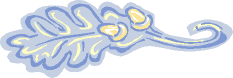 